Фракция «Спорта и ЗОЖ»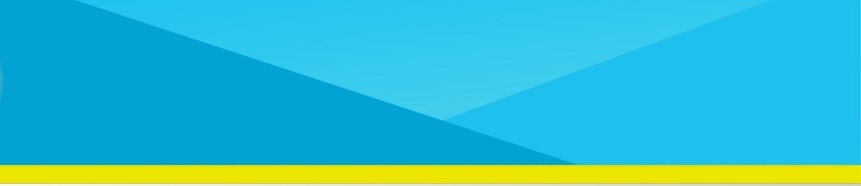 Конкурс агитбригад  « Мы за здоровый образ жизни!»       Фракция «Спорта и ЗОЖ» в школе традиционно провели  конкурс агитбригад « Мы за здоровый образ жизни!», целью которого является профилактика употребления табачных, алкогольных и наркотических препаратов.
В конкурсе приняли участие 4 команды: это учащиеся 5-9 классов. Перед участниками стояла непростая задача: за отведённое время в форме агитбригады раскрыть заданную тему. Ребята отразили тему здорового образа жизни в стихах, песнях, призывах. Они подготовили интересные выступления - агитации за здоровый образ жизни. Жюри трудно было определить победителей,  т.к. все команды были хорошо подготовлены. Оценивалось содержательность выступления, костюмы, а также музыкальность  и артистичность участников. По результатам конкурса, в конкурентной борьбе, определились победители: 1 место – 5 класс, 2 место – 6 класс, 3 место – 7 класс. Грамоту за артистичность получили учащиеся 9 класса. 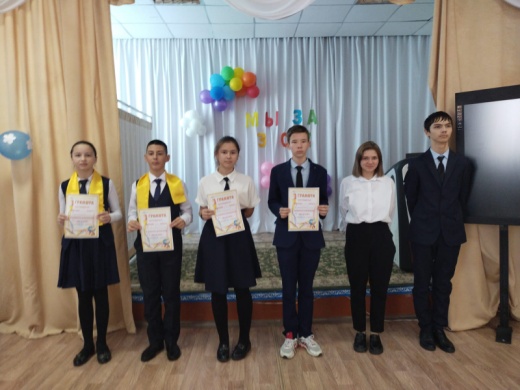 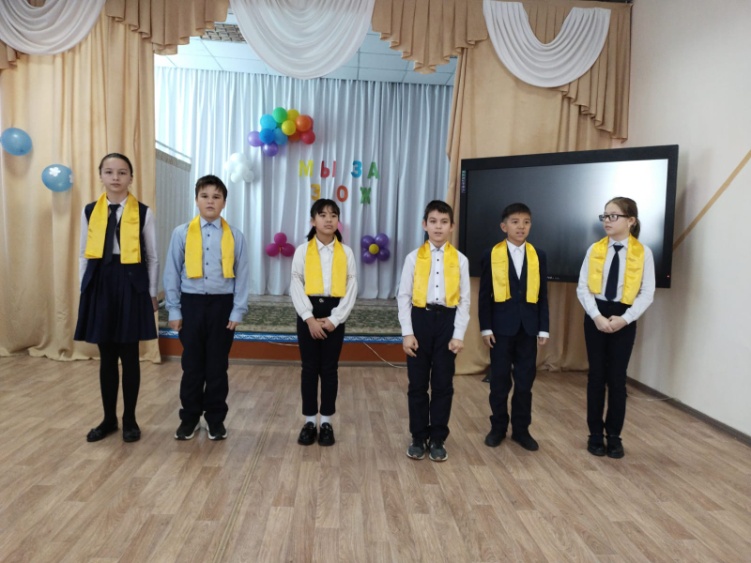 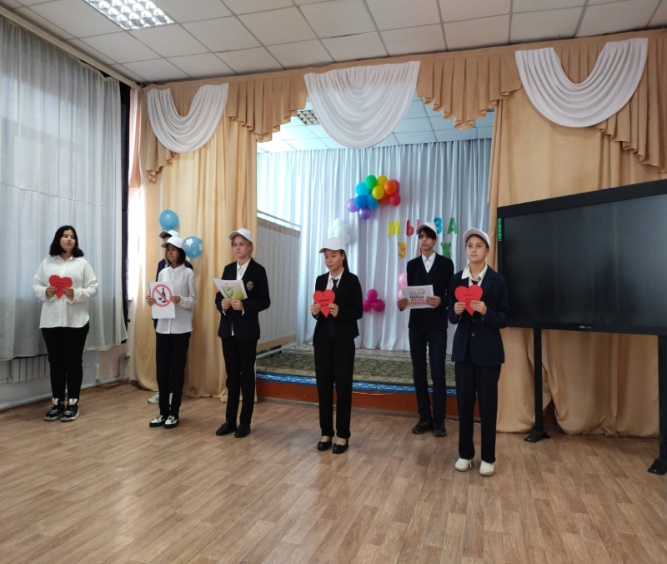 Турнир по волейболу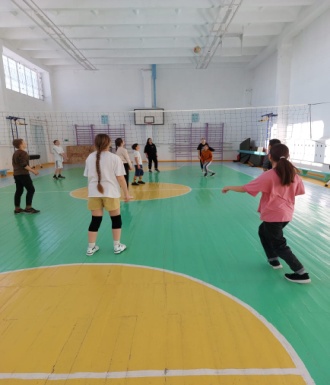 В спортивном зале школы прошли соревнования по волейболу среди девочек  8-9 классов. Встретили команды  КГУ «ОШ№3 и КГУ «ОШ№25».          Ребята готовились к этому мероприятию, ждали его. Игры проходили по официальным правилам волейбола, поэтому ребята отнеслись к соревнованиям со всей ответственностью. В ходе игр  девочки показали свои лучшие качества: умение поддерживать друг друга, помогать, принимать коллективные решения. Соревнования прошли на хорошем эмоциональном уровне. Победу одержала команда школы № 3Городские спортивные соревнования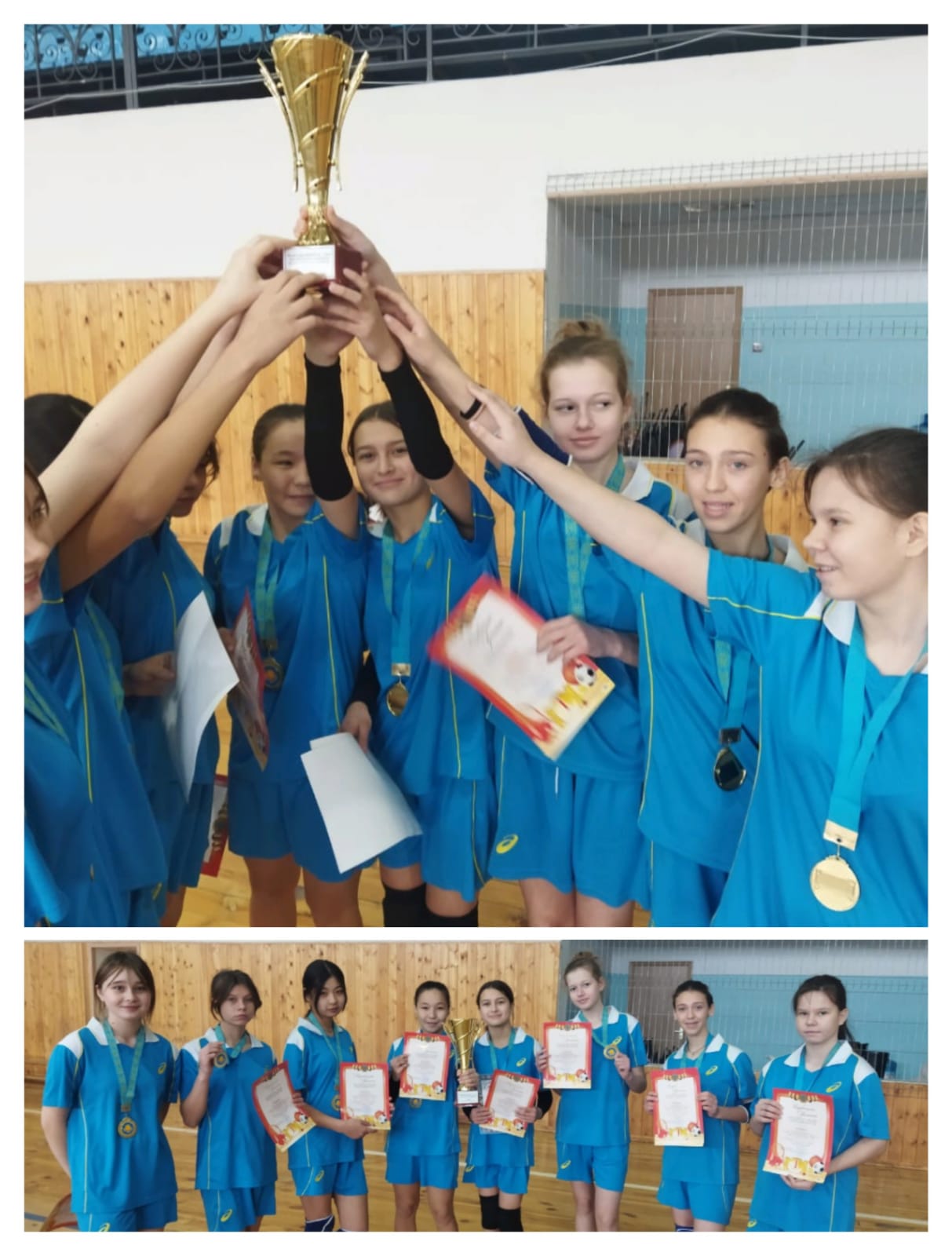       В рамках мероприятий, посвящённых Году ребенка, команда девочек нашей школы приняла участие в городских соревнованиях по волейболу,   и заняли 1 место. Поздравляем наших девочек, так держать! « Молодежь против вредных привычек»      Фракция «Спорта и ЗОЖ» провели беседы,  посвящённые  профилактике наркомании, курения, алкоголя и СПИДа, в которых активное участие приняли учащиеся школы.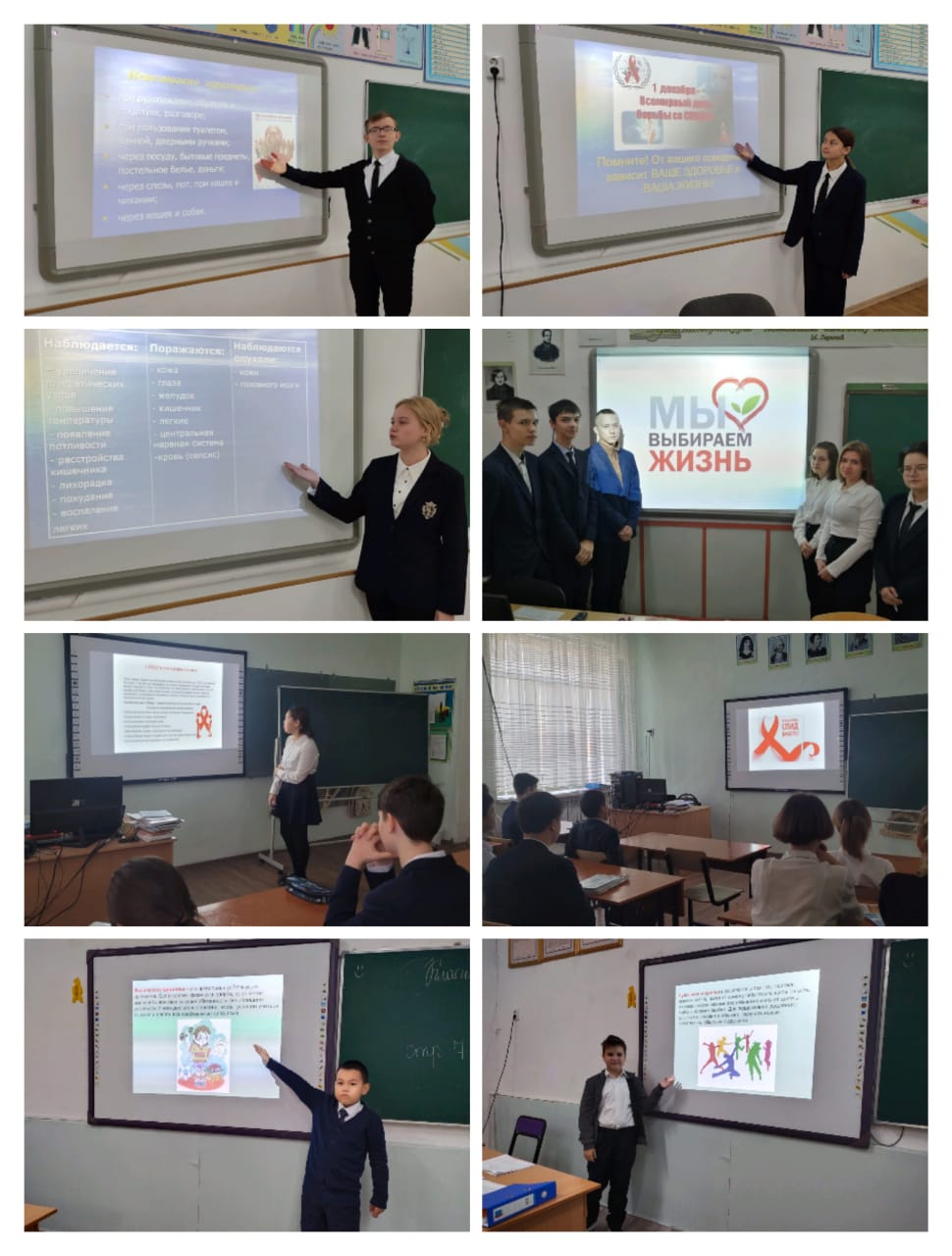  В ходе беседы   школьники рассуждали , что вредные привычки разрушают не только здоровье, но и нравственность человека. Поэтому с ними нужно бороться, но ещё лучше предупреждать. Учащиеся  перечисляли составляющие здорового образа жизни, которые не только помогут сберечь здоровье, но и дадут шанс каждому сделать свою жизнь более интересной, наполненной и успешной.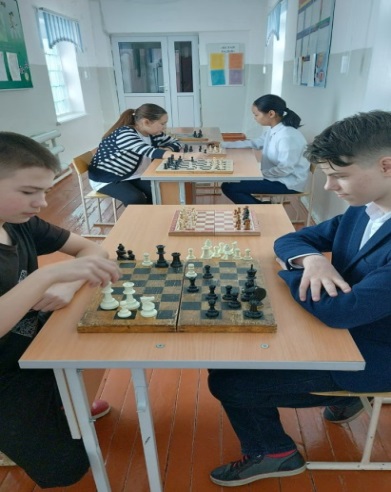 «Шахматный турнир» В рамках мероприятий, посвящённых Дню Независимости Республики Казахстан   фракцией «Спорта и ЗОЖ»  проведен шахматный турнир в школе,  в котором приняли участие   школьники  со 2 по 10 классы  По результатам 1 место занял Рерих Денис (9 кл), второе место  -  Глокк Дмитрий (8 кл) и 3 место занял Чирков Максим  ( 9 кл.). 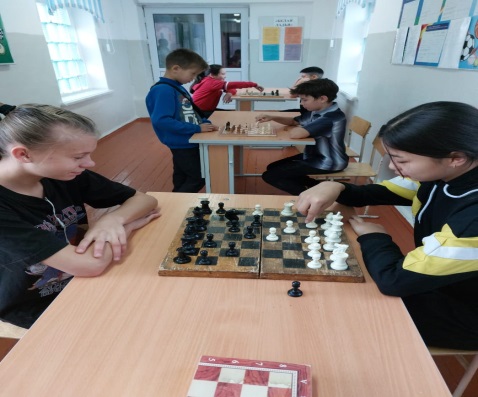 Фракция «Забота» «С заботой к нашим ветеранам»1 октября отмечается Международный День пожилых людей. Этот праздник дает прекрасную возможность выразить глубокое уважение и сказать теплые слова благодарности всем пожилым людям за их добросовестный труд, за их огромный жизненный опыт, доброту, мудрость. В день пожилых людей учащиеся 8 класса  посетили ветеранов образования  с днем пожилых людей и с днем учителя с поздравлениями и цветами.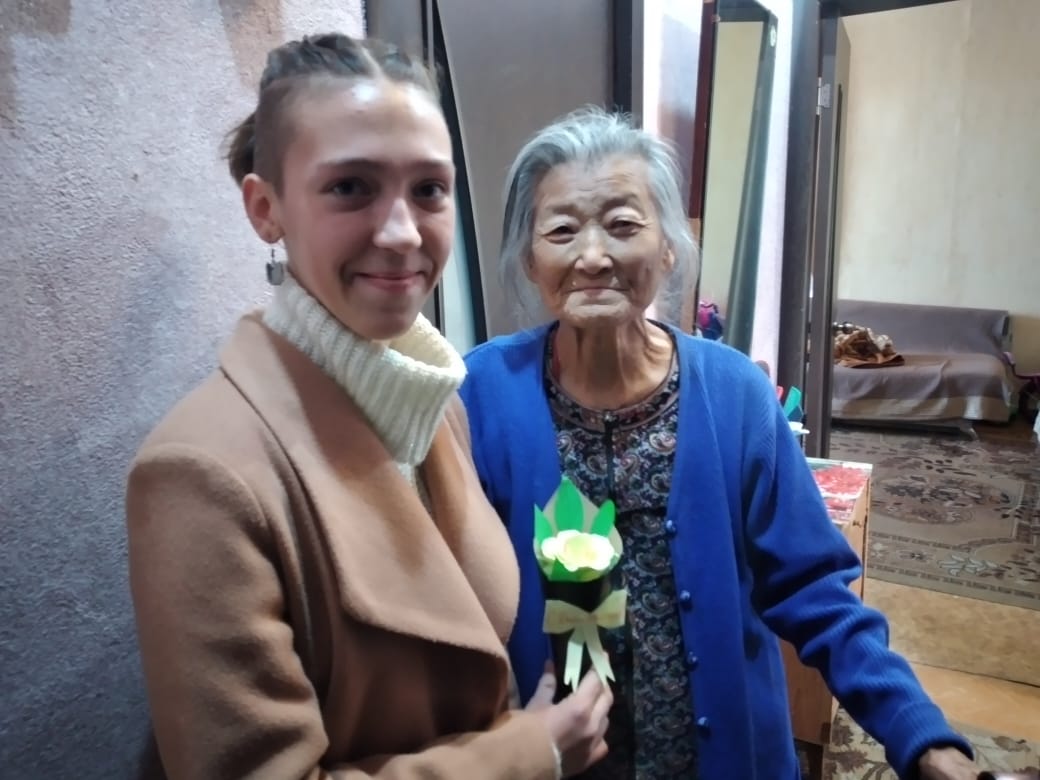 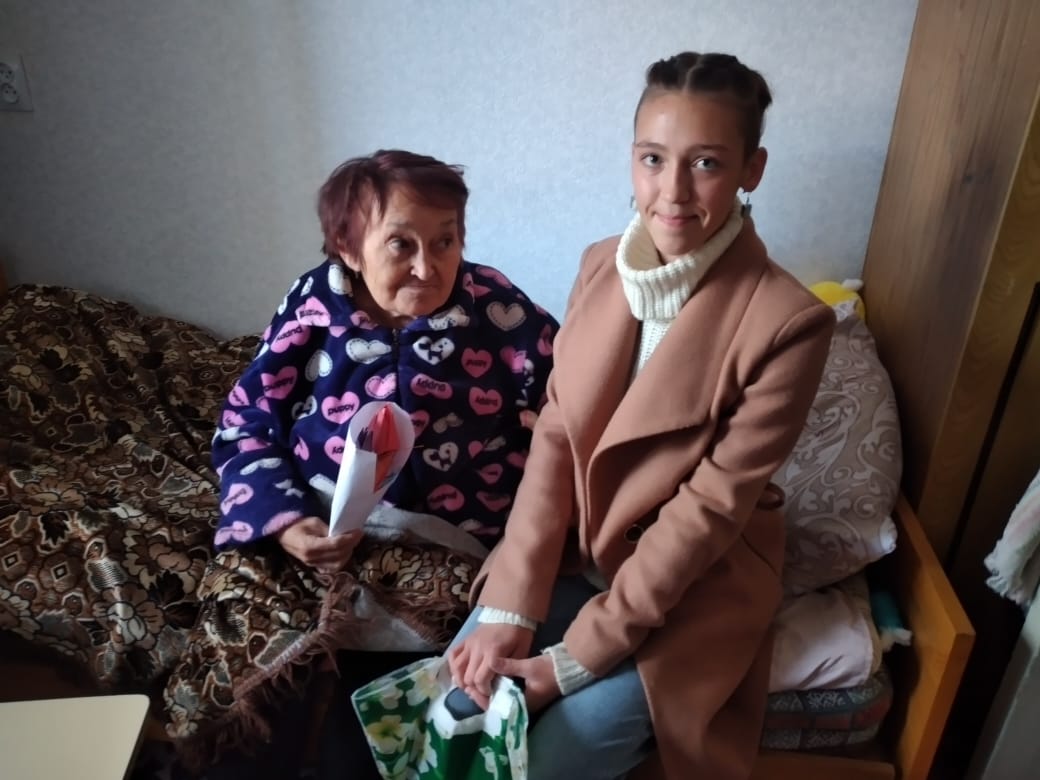 В рамках Международного дня пожилых людей в школе фракцией «Заботы» были проведены мероприятия, направленные на воспитание уважительного отношения к людям пожилого возраста, к их богатому жизненному опыту.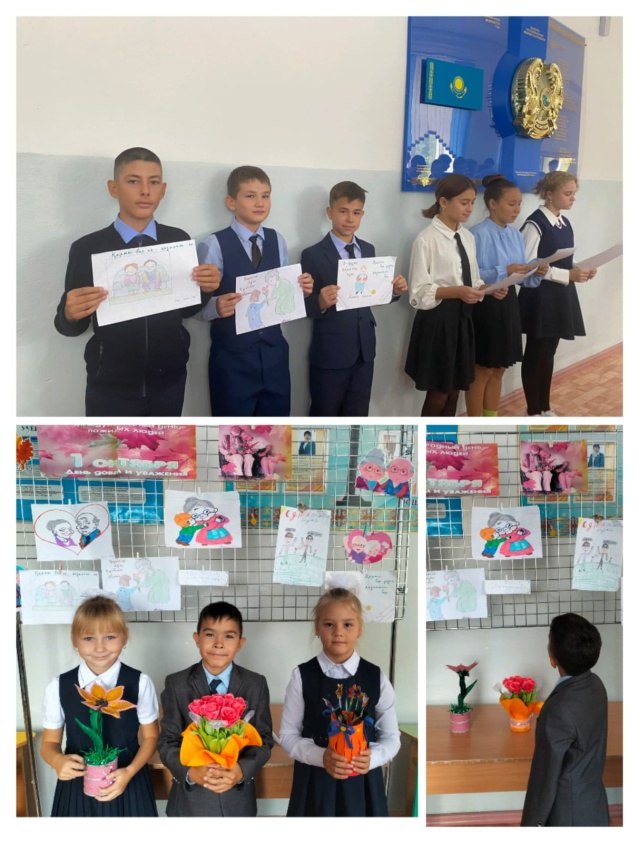  «Мои любимые бабушка и дедушка» — так назывался конкурс рисунков, проводимый среди учащихся  школы. Ребята с необыкновенной теплотой и нежностью изобразили старшее поколение своей семьи. Информационная линейка  «Старость надо уважать» была направлена на формирование нравственные качеств личности: человечности, милосердия, сострадания, благородства, умения прийти на помощь к людям пожилого возраста. Акция «Помоги питомцу»Фракция школьного парламента "Забота" организовали акцию "Помоги питомцам",   собрали корм для питомцев и отправили в приют ЧиП.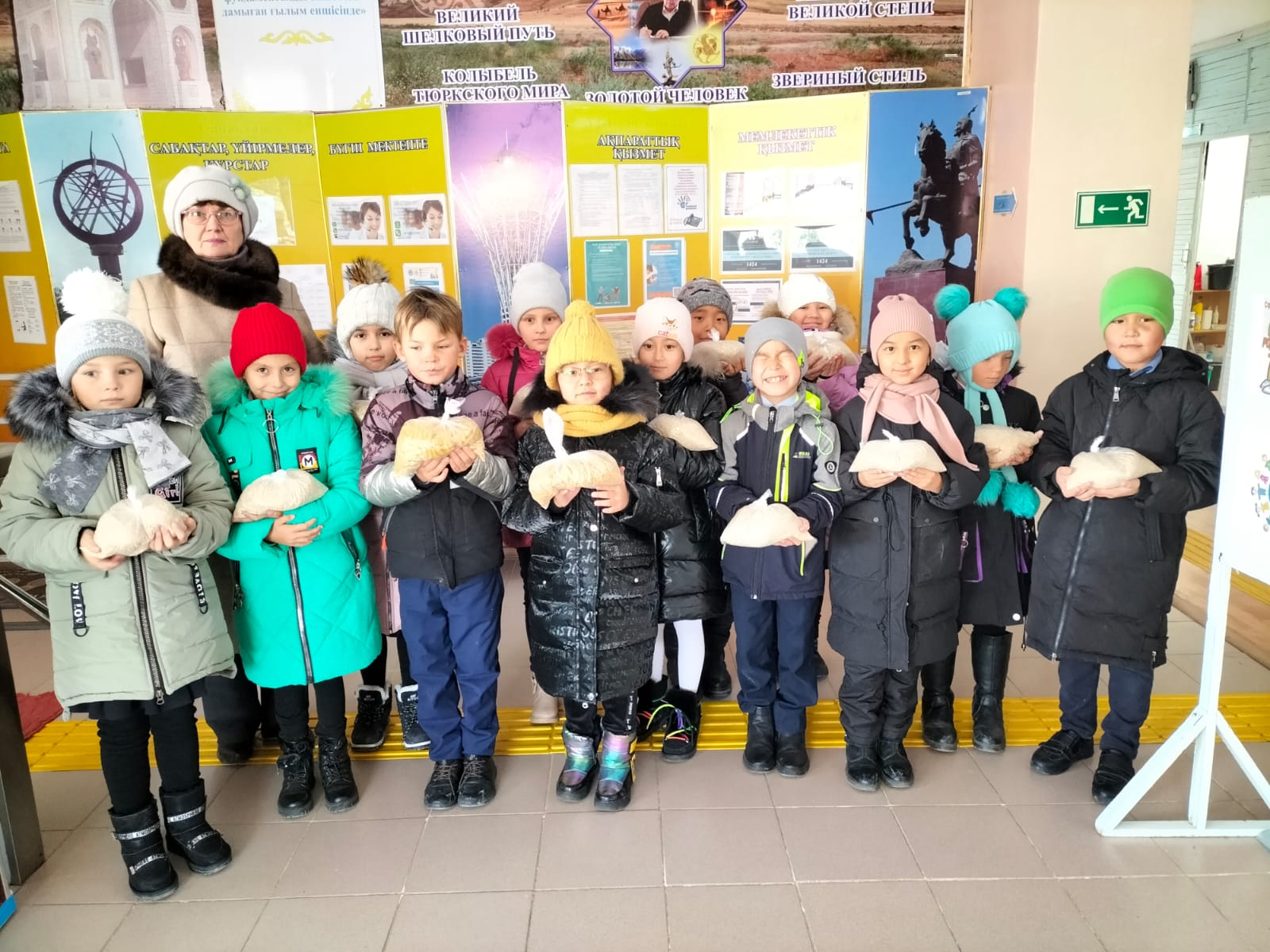 Праздничный концерт ко Дню Учителя «От всей души»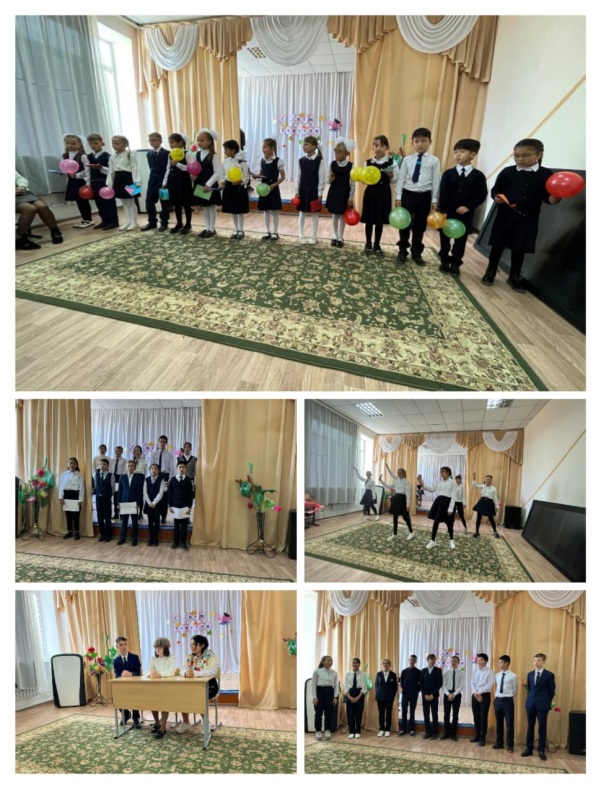  Фракция «Забота»  организовали мероприятия, посвящённые Дню Учителя. Этот праздник объединяет людей, которые ежедневно отдают себя нужному для общества и страны делу – воспитанию и обучению детей, подготовке их к жизни в современном обществе. Был проведён праздничный концерт, посвященный Дню Учителя. Словами благодарности, уважения, признательности и пышными букетами  ярких осенних цветов был отмечен  труд учителей. Для них звучали  песни, стихотворения о школе и учителях, были поставлены юмористические инсценировки из школьной жизни. Учителя и ученики получили большой эмоциональный заряд и огромное удовольствие от проведённого мероприятия.Фракция «Экологии и труда»Акция « Кормушка для птиц»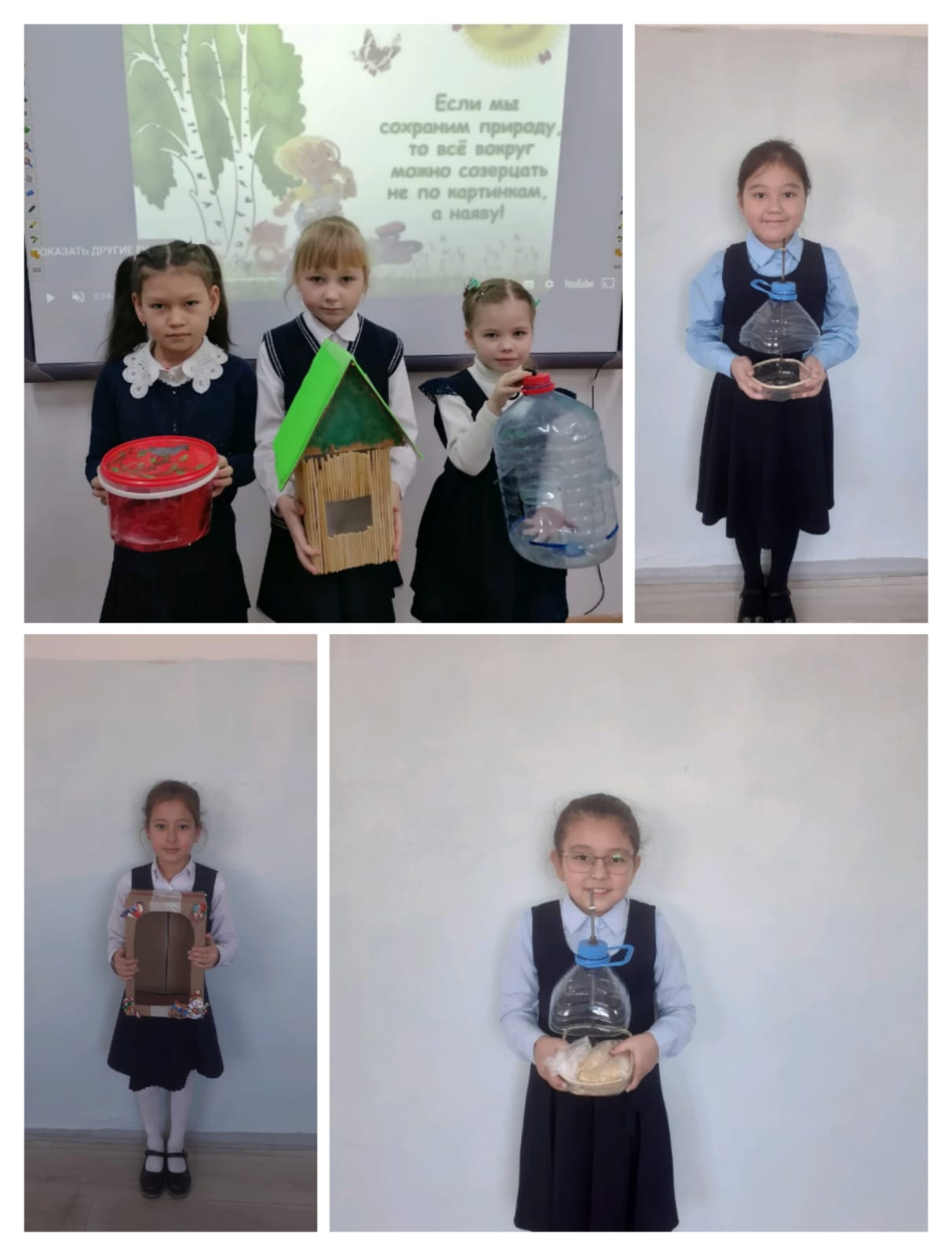        Фракция  «Экологии и труда» школьного парламента организовали акцию « Кормушка для птиц». Ребята сделали самые разнообразные кормушки  На конкурс было выставлено 8  разнообразных кормушек из дерева, пластика, картона.  Всем участникам конкурса была объявлена благодарность за   доброе и полезное дело.  Учащиеся 5 класса повесили их в парке. 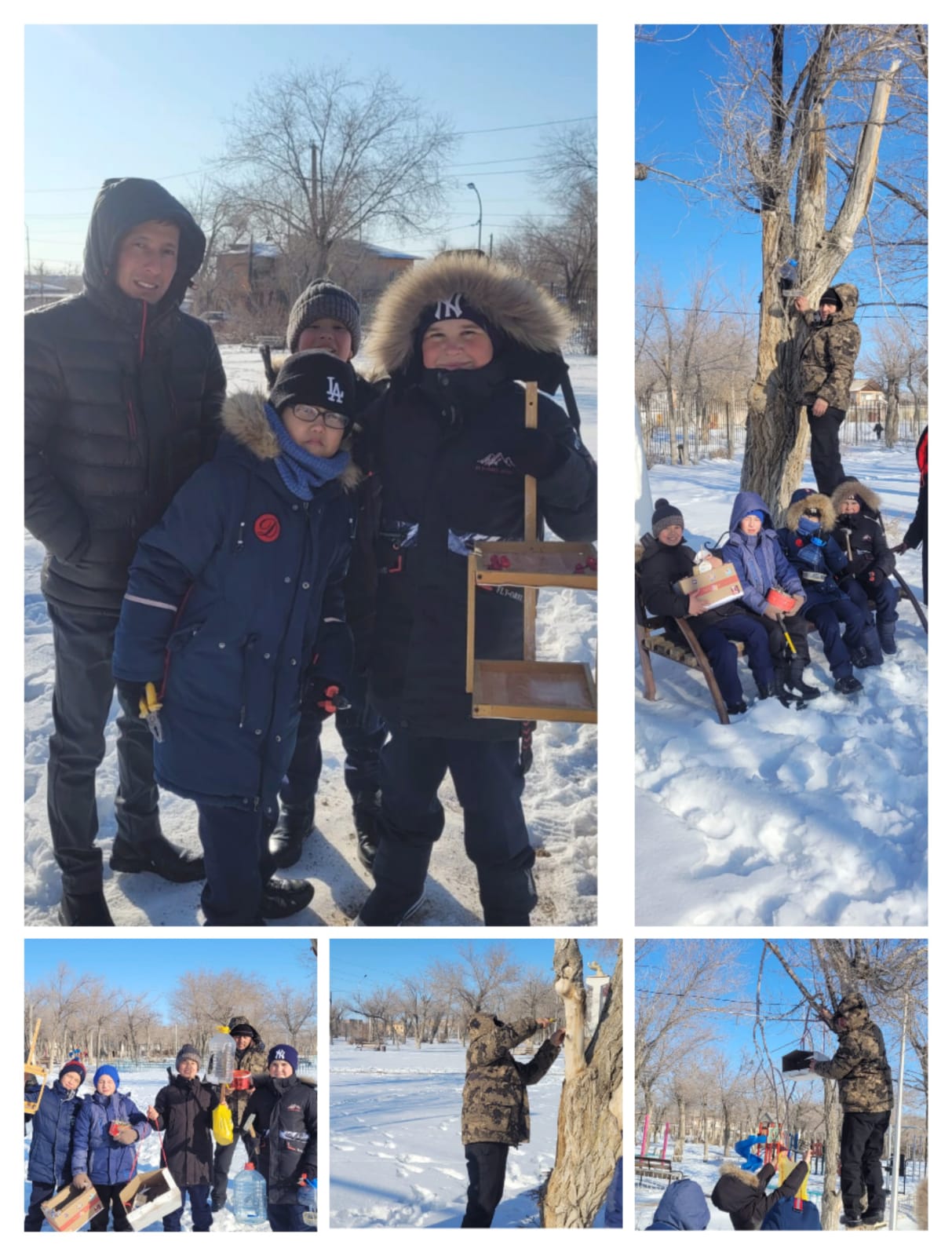 Акция «Чистый четверг»С целью воспитания в детях бережного отношения к окружающему миру и любви к своей Малой Родине в школе проходит акция "Чистый четверг", в ходе которой   члены фракции «Экологии и труда» школьного парламента  предложили ребятам принять активное участие в акции и убрать парк, в котором огни играют, отдыхают.  С большим энтузиазмом школьники выполняли работу.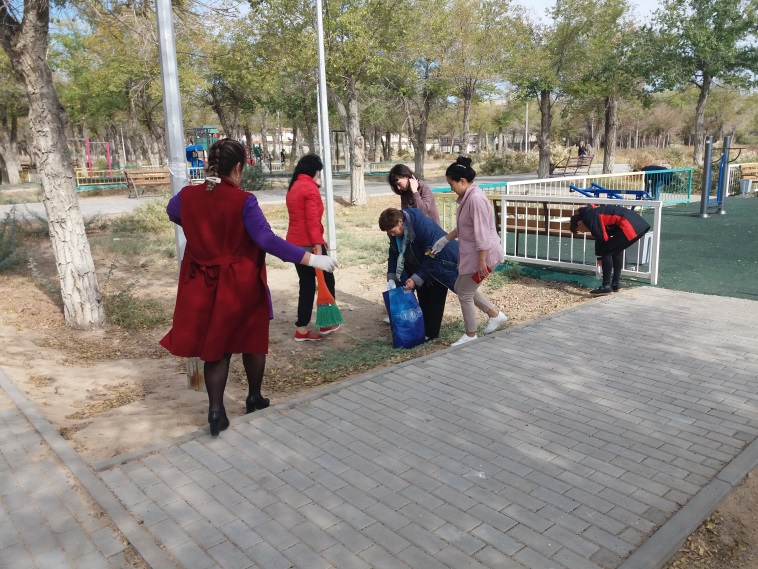 Судя по боевому настрою и отличному настроению, ребята были готовы приложить все усилия для того, чтобы территория вокруг родной школы  и в парке  засияла чистотой. 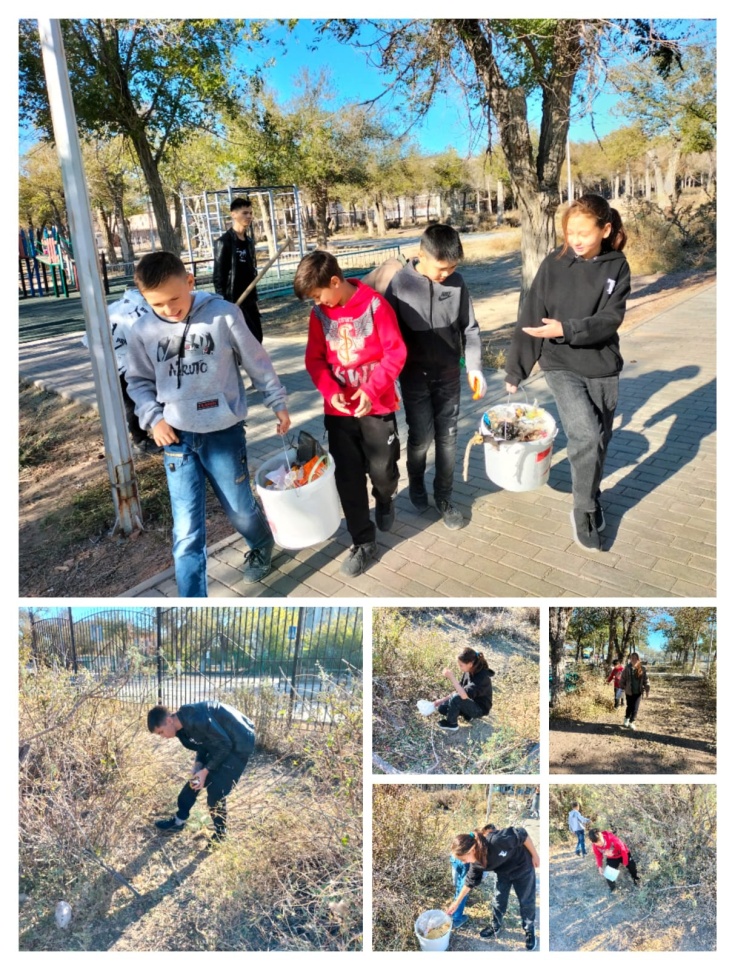 Конкурс агитбригад “ProEko”.7 декабря во Дворце школьников прошел городской конкурс агитбригад “ProEko”. Конкурс состоял из 3 Туров: «Визитка», «Домашнее задание» и «Блиц-турнир». Учащиеся  фракции «Экологии и труда» приняли участие в данном конкурсе и достойно защитили честь школы.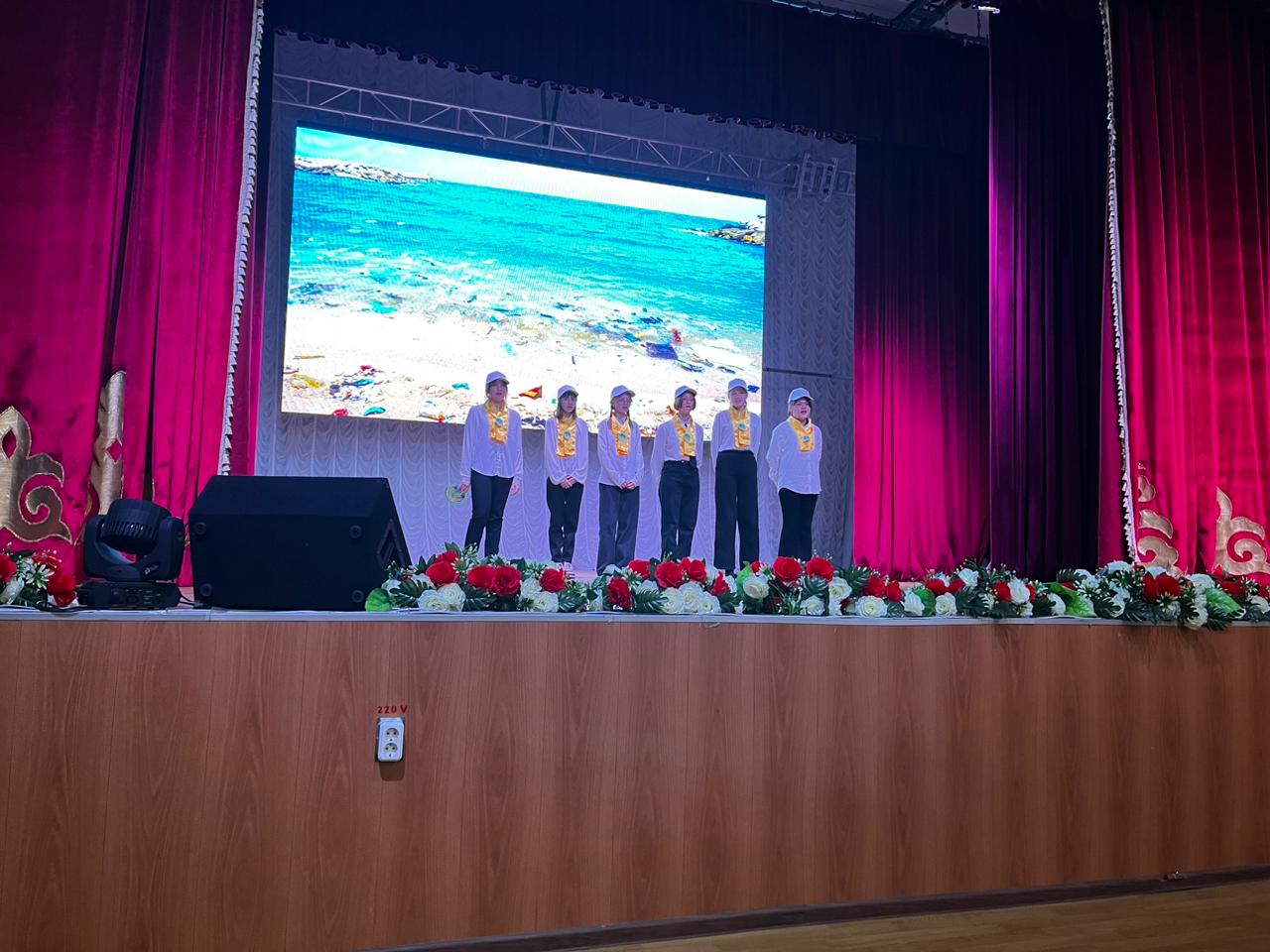 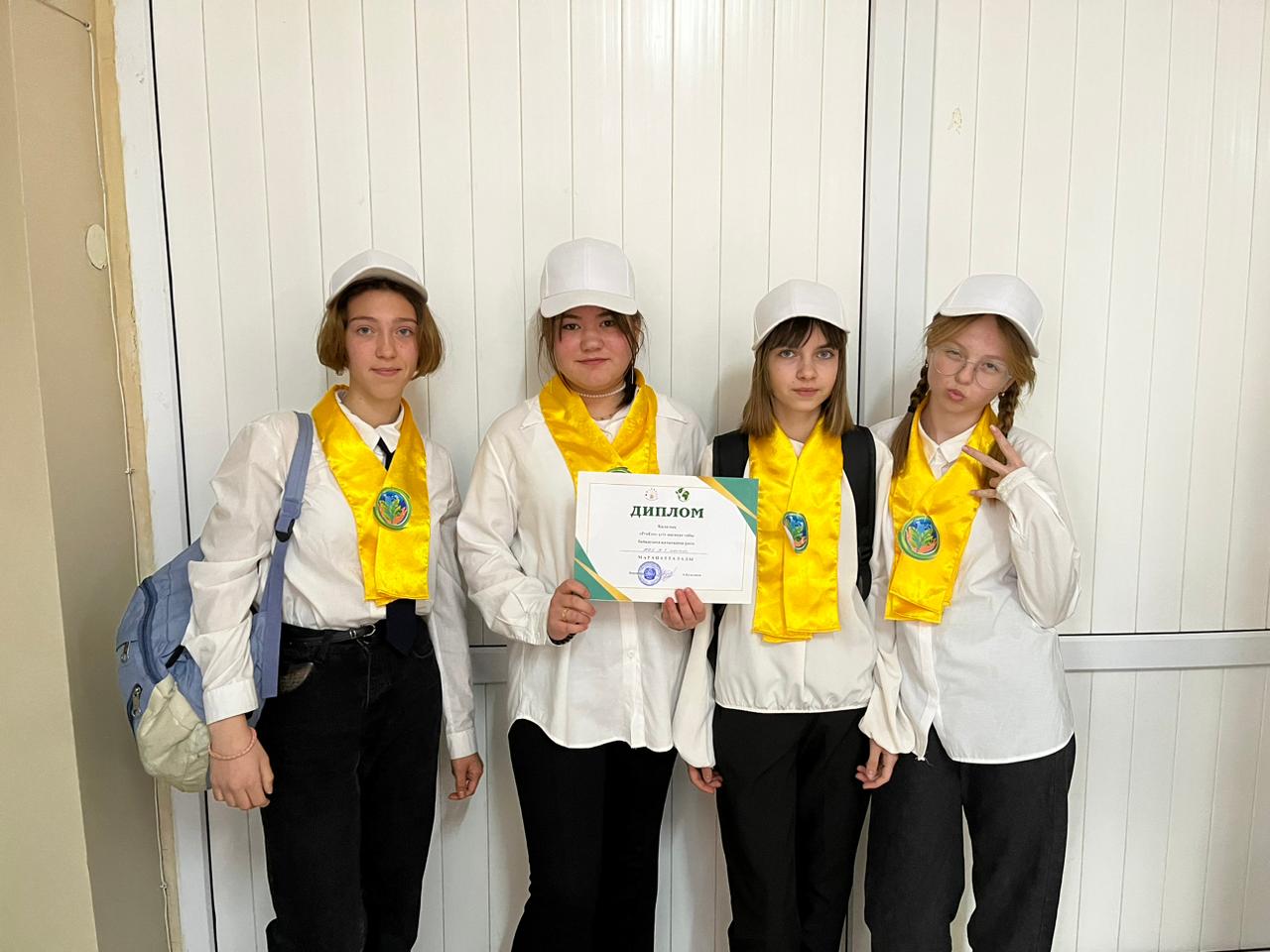  Беседа «Мы за экологически чистую планету!»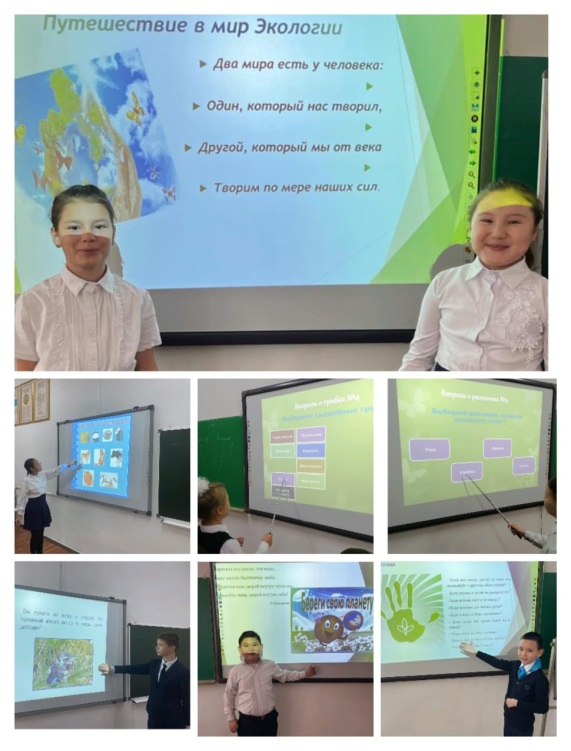 Учащиеся беседовали о растительном и животном мире,  как сохранить и   сберечь природу. Обучающиеся совершили познавательное интерактивное путешествие по планете Земля и узнали об экологическом состоянии нашей планеты.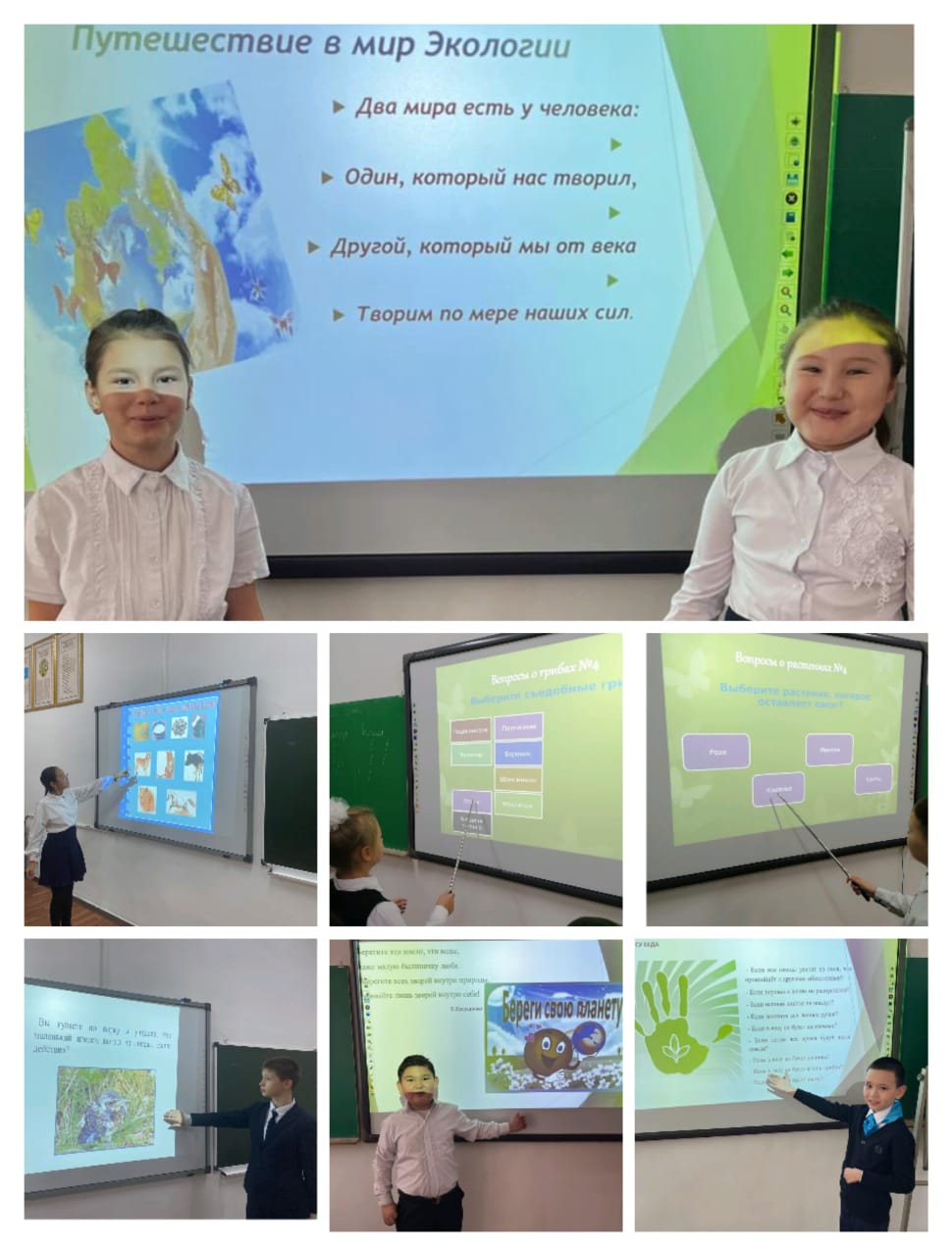 Фракция «Права и порядка»Отряд ЮИД    В рамках  акции «Внимание, дети!» отряд ЮИД нашей школы патрулировали на улицах  микрорайона Конырат. Ребята раздали листовки учащимся в школе, жителям микрорайона о правилах поведения на дороге, в транспорте и другие. А также рассказали первоклассникам как переходить дорогу. 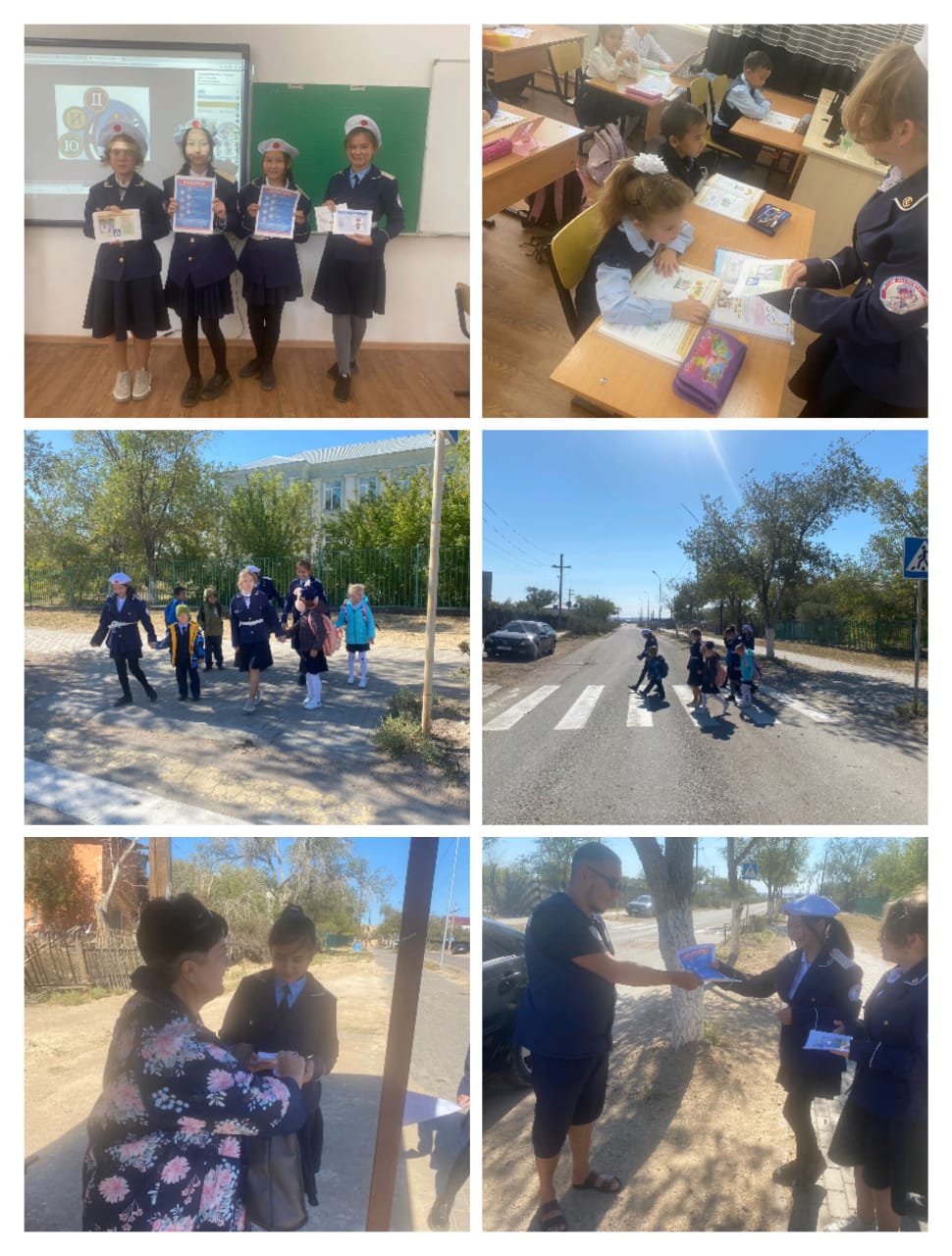 Схема «Безопасный маршрут»Сегодня, каждый школьник должен знать, что улица очень опасна для тех, кто не умеет правильно ходить по ней. Но тот, кто твердо знает и точно выполняет строгие правила дорожного движения, может не опасаться самой быстрой машины. Зная правила и нормы поведения, можно избежать очень многих неприятностей.         Фракция «Права и порядка» объявили акцию «Безопасный маршрут» учащиеся начального звена обследовали маршрут «Дом – школа — дом» и разработали «Безопасные маршруты», нарисовав схему в своих дневниках, которые будут им напоминать о безопасном маршруте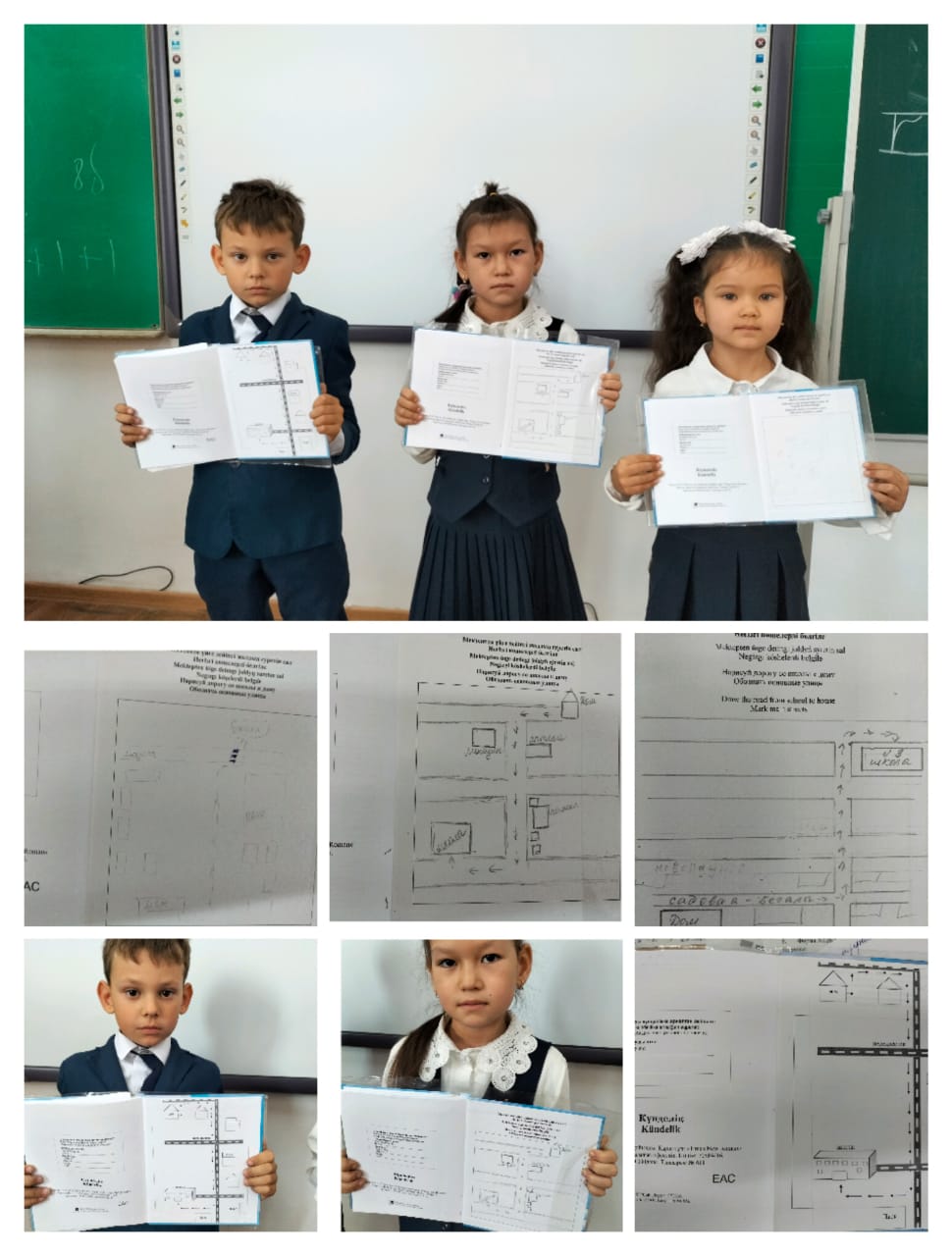 Конкурс "Самый классный читающий класс и ученик».В рамках проекта «Читающая школа» фракция  «Образования и культуры » школьного  парламента  провели  конкурс "Самый классный читающий класс и ученик». При подведении итогов учитывается:Регулярное посещение библиотеки всеми учениками (наибольшее количество раз)Наибольшее количество книг, взятых учащимисяПо результатам конкурса по школе «Самый читающий класс» - ученики 2,3 класс Самый читающим учеников в школе являются ученики  - Зенченко В. – 2 класс , Алексеева В. – 2 класс, Есенжанова Д. – 3 класс, Шубарова А. – 5 класс, Родькина Б. – 5 класс Ребята школьного парламента призвали всех читать  и делиться прочитанным своим одноклассникам.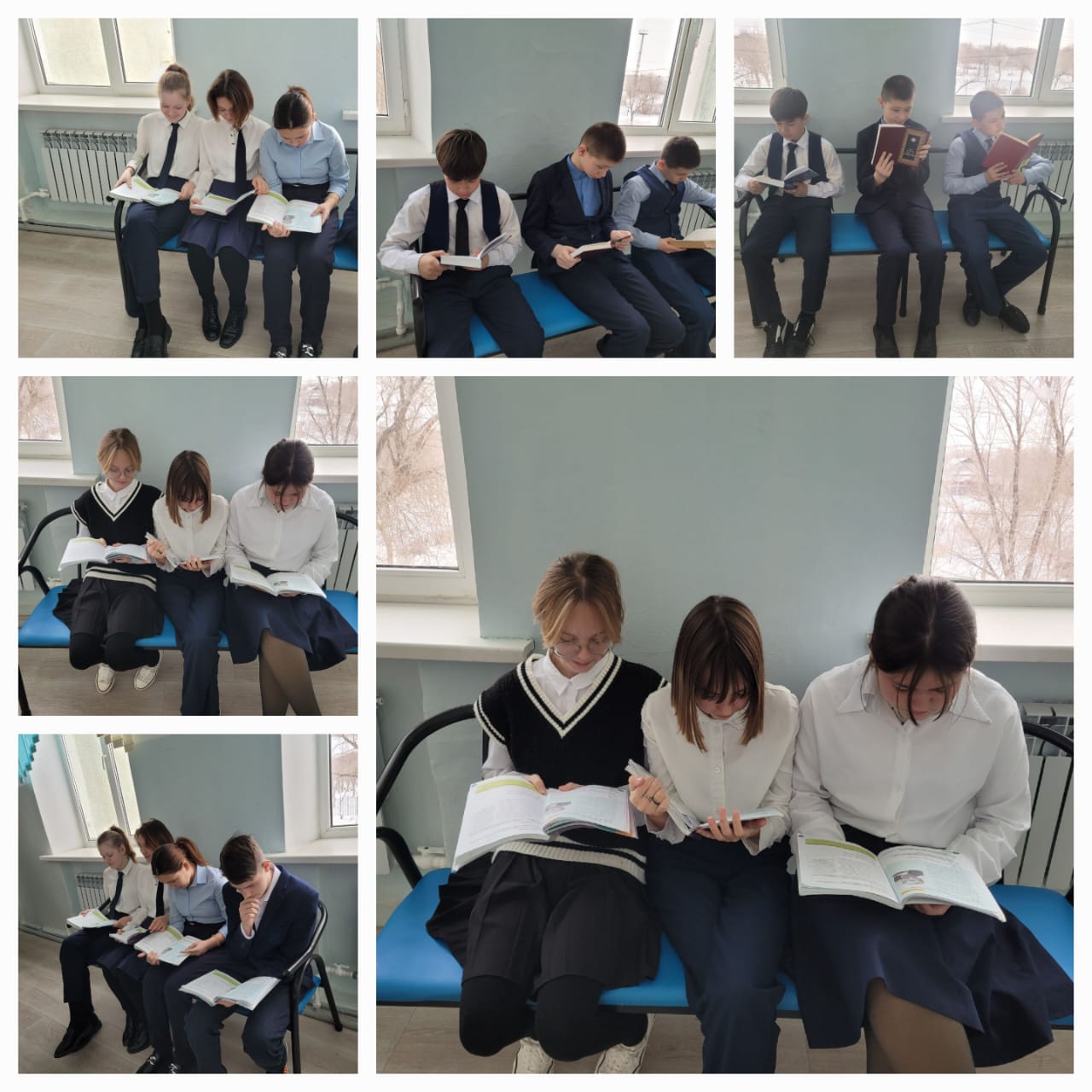  «Уголовная, административная ответственность несовершеннолетних»    Подростковый возраст – чуть ли не самый активный период  жизни человека. Взрослеющему человеку, чувствующему приток физических сил, кажется, что он может все. Однако недостаток жизненного опыта, незнание законов, а часто и просто неумение себя контролировать приводят порой к печальным последствиям.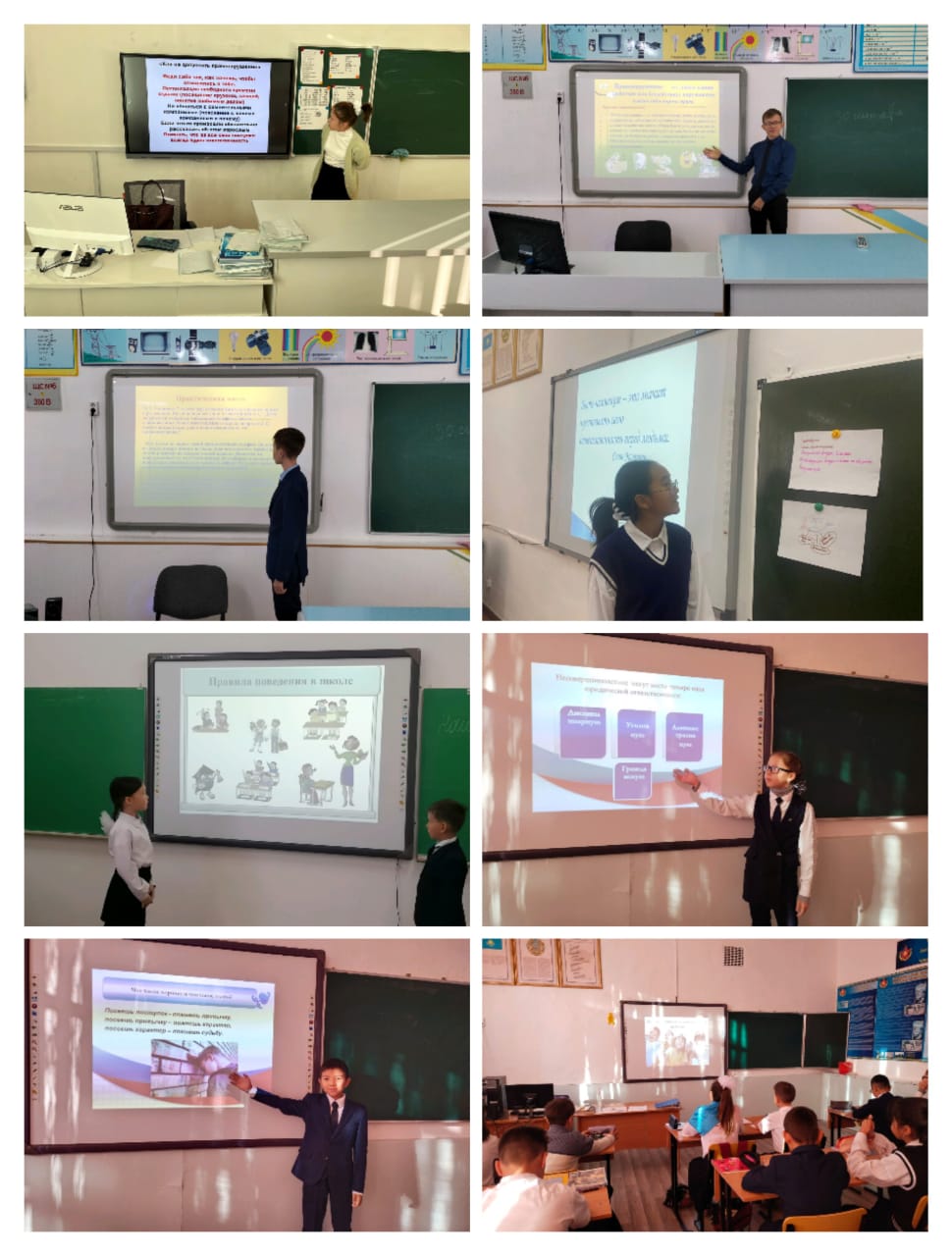 Фракция «Права и порядка» провели беседы на тему «Уголовная, административная ответственность несовершеннолетних» Учащиеся отвечали на вопросы:  какие же причины приводят к правонарушениям? как не допустить правонарушение? Для учащихся начального звена проведены беседы о правилах поведения дома, в школе, на улице, дороге и общественных местах. Фракция «Культуры и образования»Международный день девочек 11 октября отмечается Международный день девочек, который был провозглашен Генеральной Ассамблеей ООН в декабре 2011 года в знак признания прав девочек.  В этот день проведена информационная линейка, на которой члены фракции «Культуры и образования» поздравили всех девочек с праздником. В этот день были проведены часы общения на данную тему с целью:  ознакомить учащихся с правами несовершеннолетних, способствовать формированию у девочек правовой культуры, общечеловеческих ценностей, воспитанию уважения к правам и свободам личности, чувства собственного достоинства, справедливости.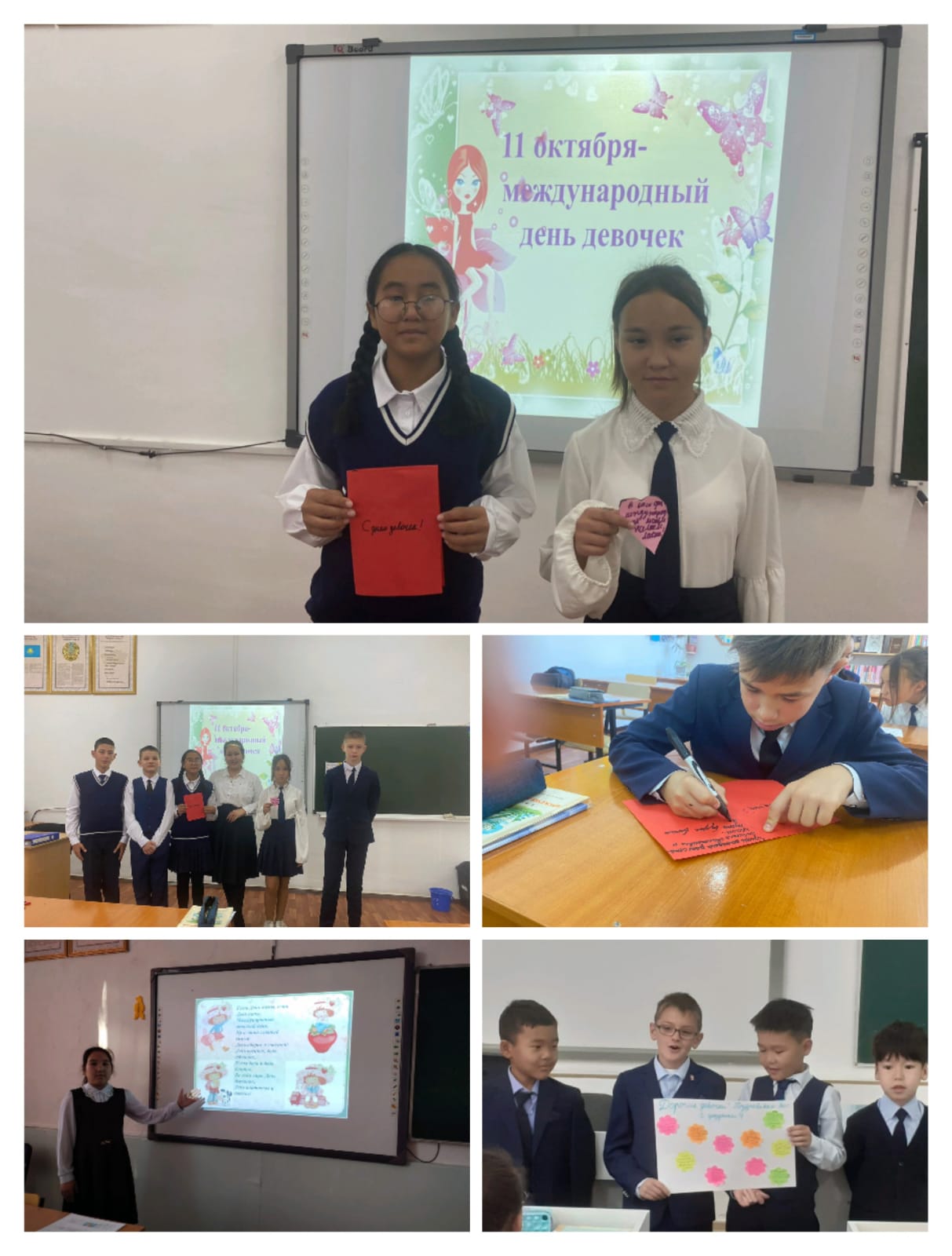 Акция «Самый вежливый ученик и класс»Фракция  «Культуры и образования» школьного парламента   в рамках  мероприятий , посвящённых  «Культуре и вежливости» провели акцию  «Самый вежливый ученик и класс» .   По итогам были определены классы – победители и отдельные учащиеся, которые продемонстрировали высокий уровень культуры ивоспитанности. Все победители были награждены почетными грамотами и медалями. Самый вежливый и культурный класс: 1 место – 6 класс, 2 место – 7 класс, 3 место – 10 класс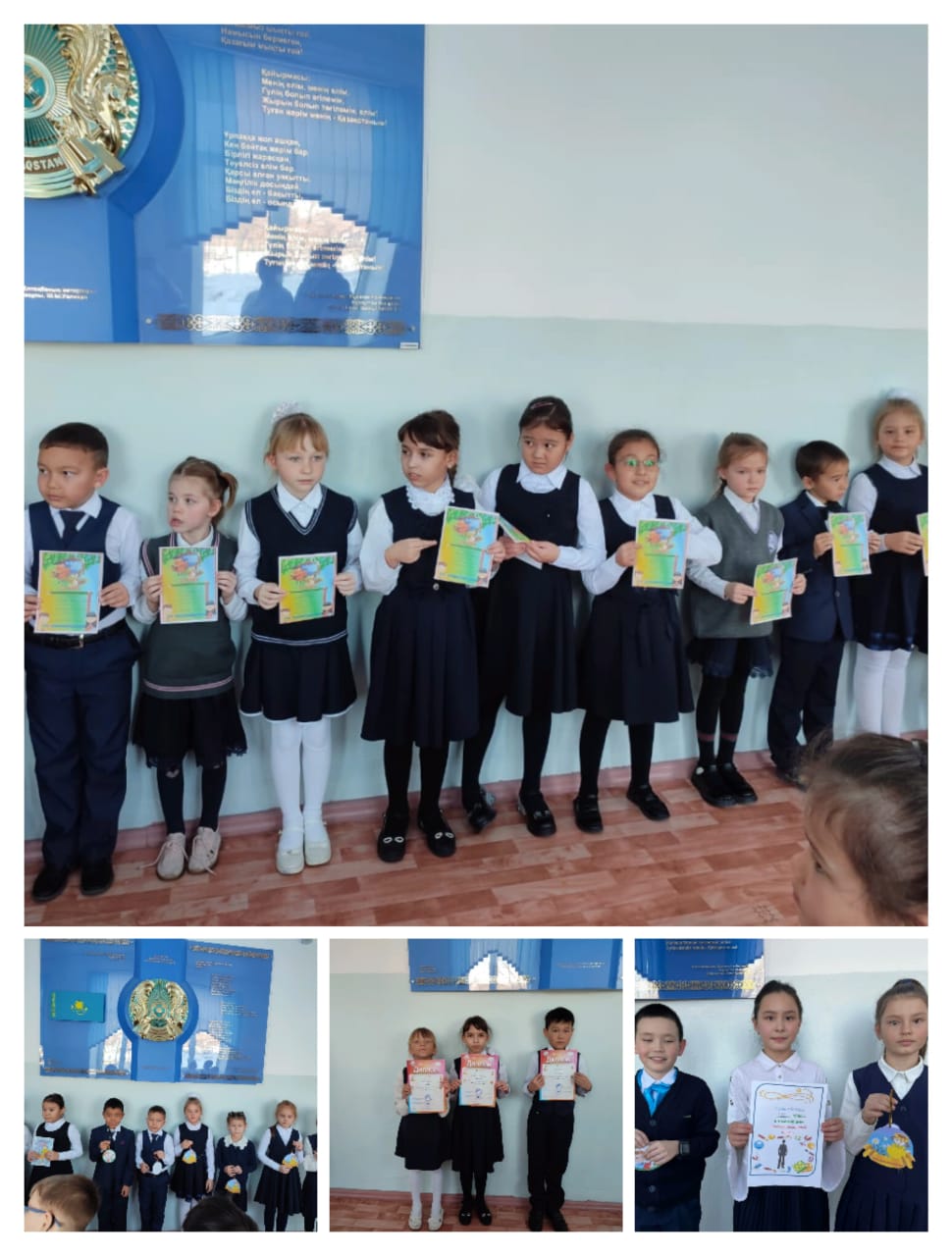 Дебаты между учащимися 6-7 классов на тему "Поиск знании... Интернет или книга ? "Игра «Дебаты» помогает подросткам развить умения критически мыслить, рассуждать, продуктивно организовывать процесс дискуссии. «Дебаты» формируют готовность противостоять «информационному зомбированию» и умение самостоятельно, осознанно вырабатывать жизненную позицию.           Фракция «Права и порядка»  организовали дебаты между учащимися 6-7 классов на тему "Поиск знании... Интернет или книга ? " . Команды порадовали умениями публичного выступления и хорошими аргументациями. Наибольшие трудности у ребят возникали в процессе постановки вопросов на данную тему.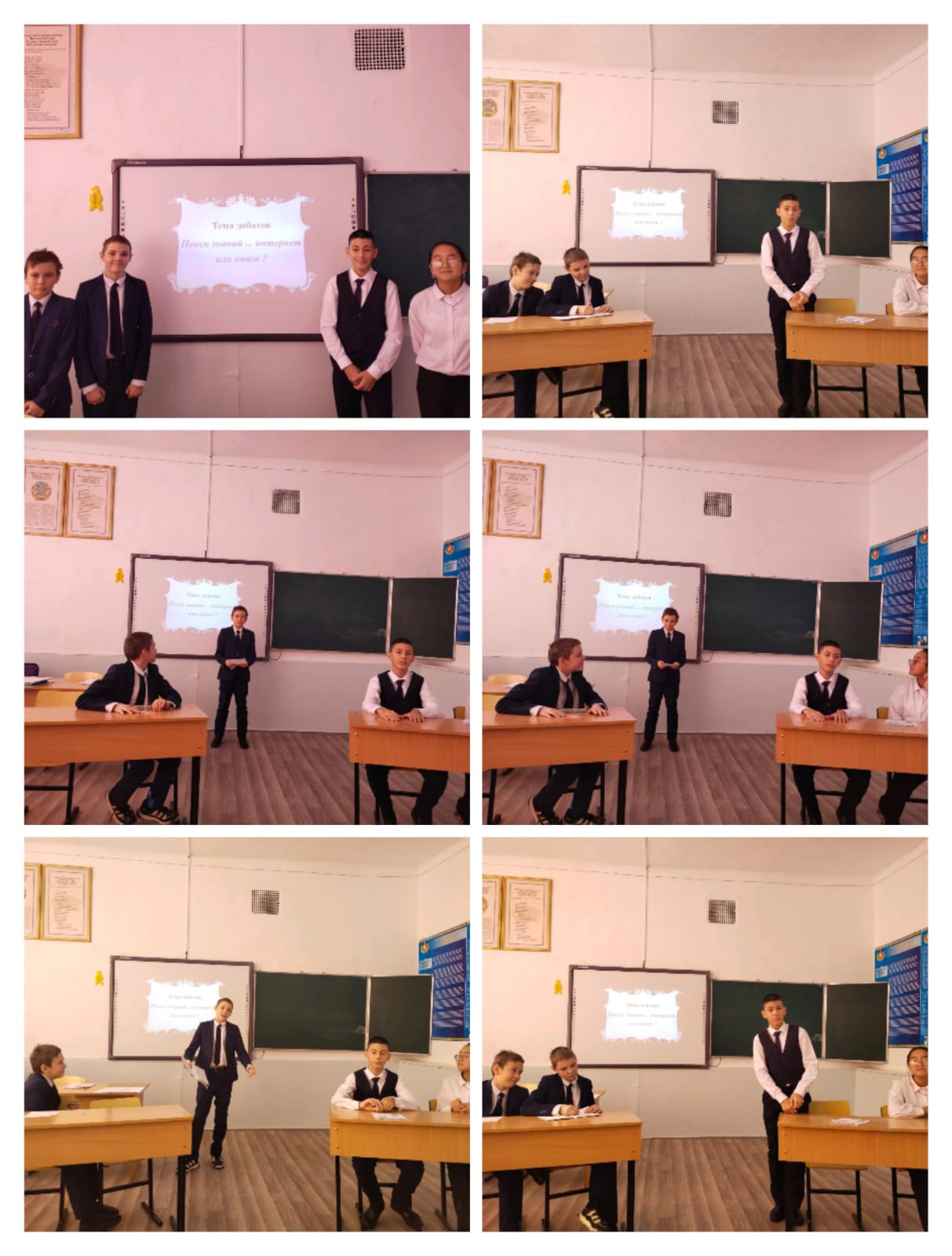 Акция «Дневник – лицо ученика»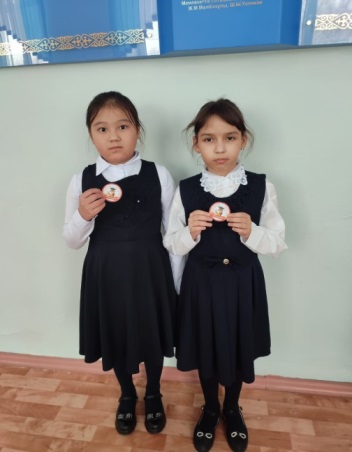 30  января 2023  завершилась акция среди учащихся  2-10 классов «Дневник — лицо ученика». Цель акции — привлечь внимание учеников к дневнику как документу; показать важность его ведения, аккуратность при заполнении. Критерии, по которым оценивались дневники:оформление титульных листов;количество сданных дневников;регулярные подписи родителей;аккуратность заполнения дневника. В каждом  классе  выявились  лидеры  и были отмечены медалямиФракция «Самопознания и счастья»Фракция школьного парламента « Самопознания и счастья» организовали выставку  «Дары осени» из природного материала. Осень – красивая пора листопада, созревания овощей и  фруктов. Все разнообразие и богатство природного мира можно не только созерцать, но и использовать в творческом выражении. Участники выставки удивили нас своей фантазией, оригинальностью и творческими способностями. Были представлены поделки и композиции из овощей и фруктов, шишек, листьев, цветов и других видов природного материала. 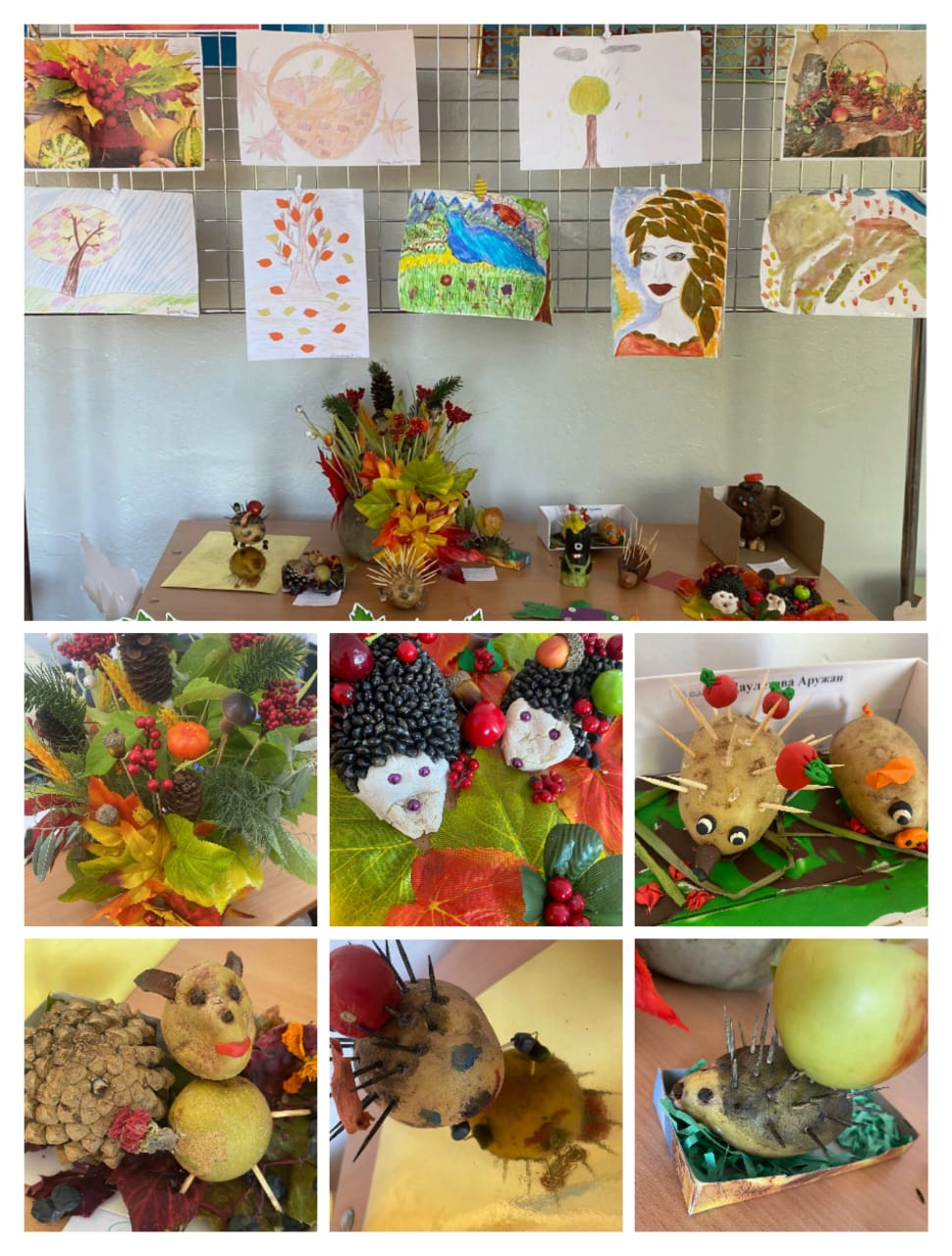 Осенний бал «Осенняя катавасия»С каждого класса были представлены пары ,которые приняли участие в конкурсах «Визитная карточка», «Осенняя поделка», «Художественный образ», « Необыкновенный наряд из подручных материалов».Участники мероприятия представили зрителям свои интересные  поделки, танцы, наряды из газеты, цветной бумаги, целлофановых пакетов. А также показали свои способности в конкурсах «Угадай пару», «Пародия», «Зажигательный танец». Победу одержали  участники 5 класса Новоселов Владислав и Шубарова Айшара.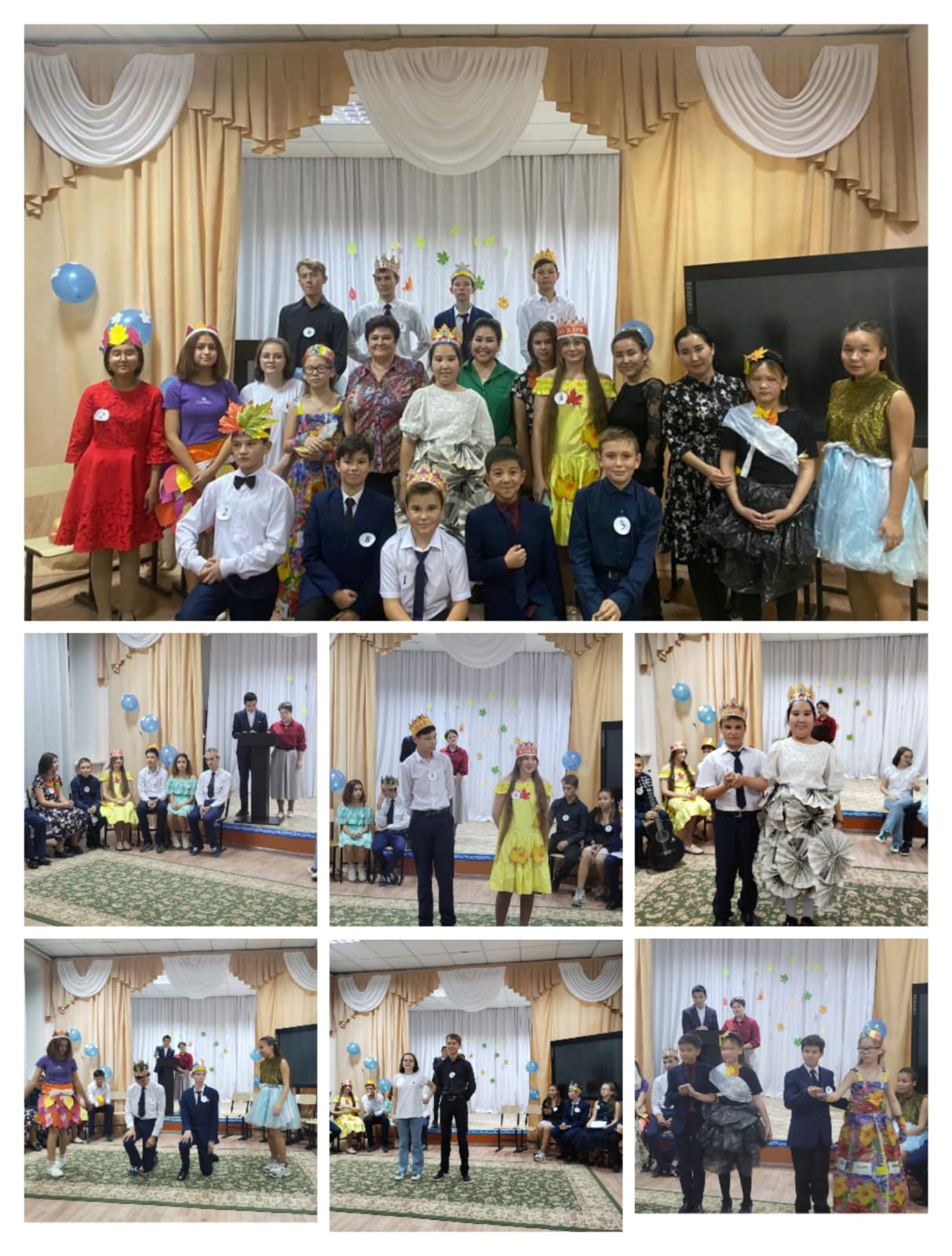 Выставка фотоколлажей «Моя семья-  моя гордость»Семья — это наш оберег, защита и место, где мы чувствуем себя счастливыми. Семья — это самое главное, что есть в нашей жизни, ведь именно в ней мы или растем и развиваемся. В рамках мероприятий, посвящённый Дню семьи проведена выставка фотоколлажей «Моя семья – моя гордость!». Результаты работ показали, что для всех участников  выставки семья – это действительно большая радость, счастье, богатство и традиции! Это то, что дорого, что надо беречь и хранить! Были представлены различные фотоколлажи. Все участники подошли к выполнению задания творчески, поэтому все работы получились неповторимыми и интересными. Семья – это самое главное и ценное в жизни. Именно эти утверждения старались подтвердить обучающиеся школы, создавая фотоколлажи о своей семье.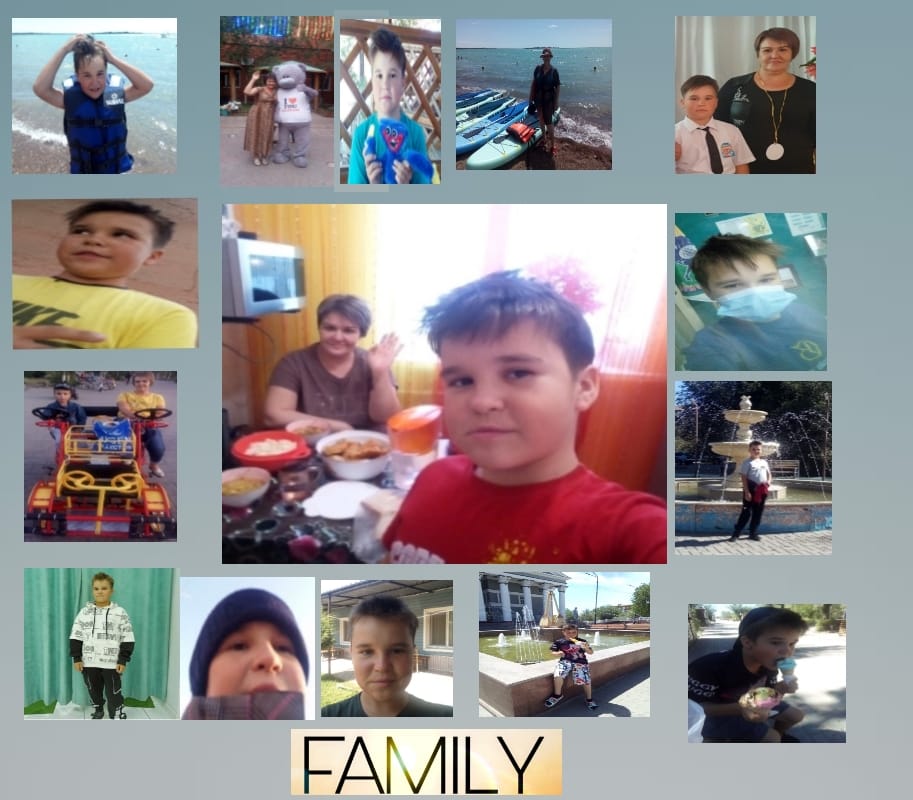 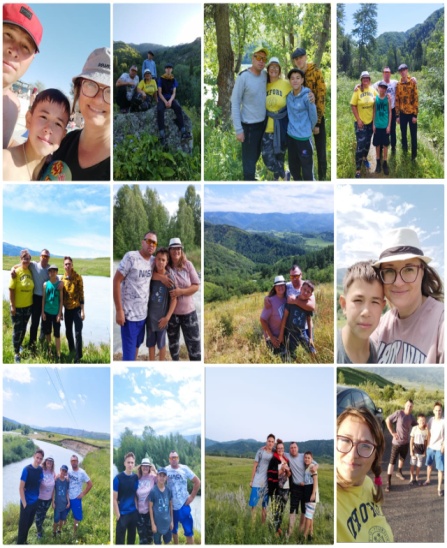 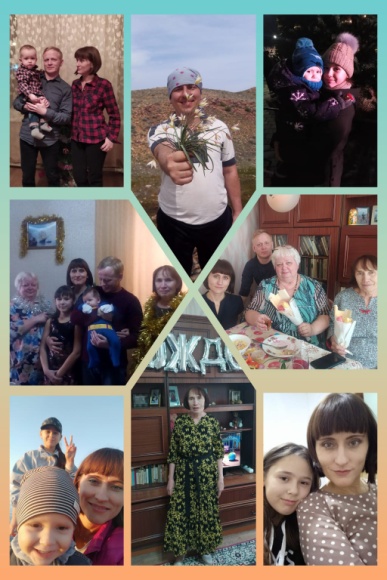 Акция «Читаем всей семьей»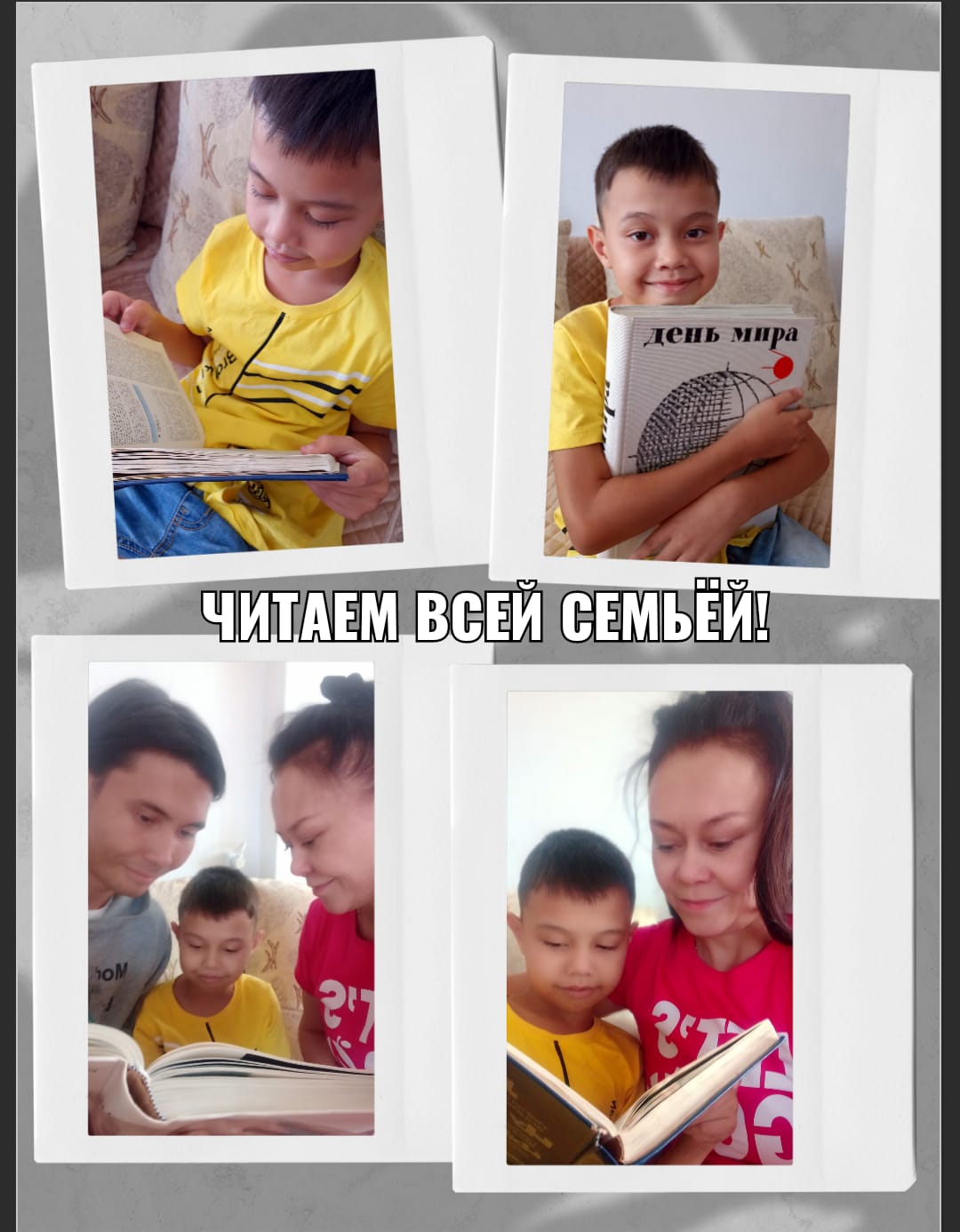 Несмотря на появление новых технологий, у каждого человека на полке можно найти книгу так, как она является с самым главным учителем в нашей жизни. В первую очередь каждый родитель знакомит ребёнка с книгой, начиная все с детских сказок и стихов, далее каждый идёт в школу и продолжает обучение с помощью книг. Они открывают новые знания, помогают решить самые трудные задачи и ответить на интересующие вопросы. Школьники приняли участие в акции «Читаем всей семьей» Фракция «Патриотизма»Конкурс знаменных групп  14 декабря 2022 года проведен  XI Смотр – конкурс  знаменных групп , посвященный Дню Независимости Республики Казахстан  с целью  патриотического воспитания подрастающего поколения, формирования чувства гордости и уважения к символам и ритуалам Республики Казахстан.  Наша  команда  нашей школы приняла активное участие в данном конкурсе.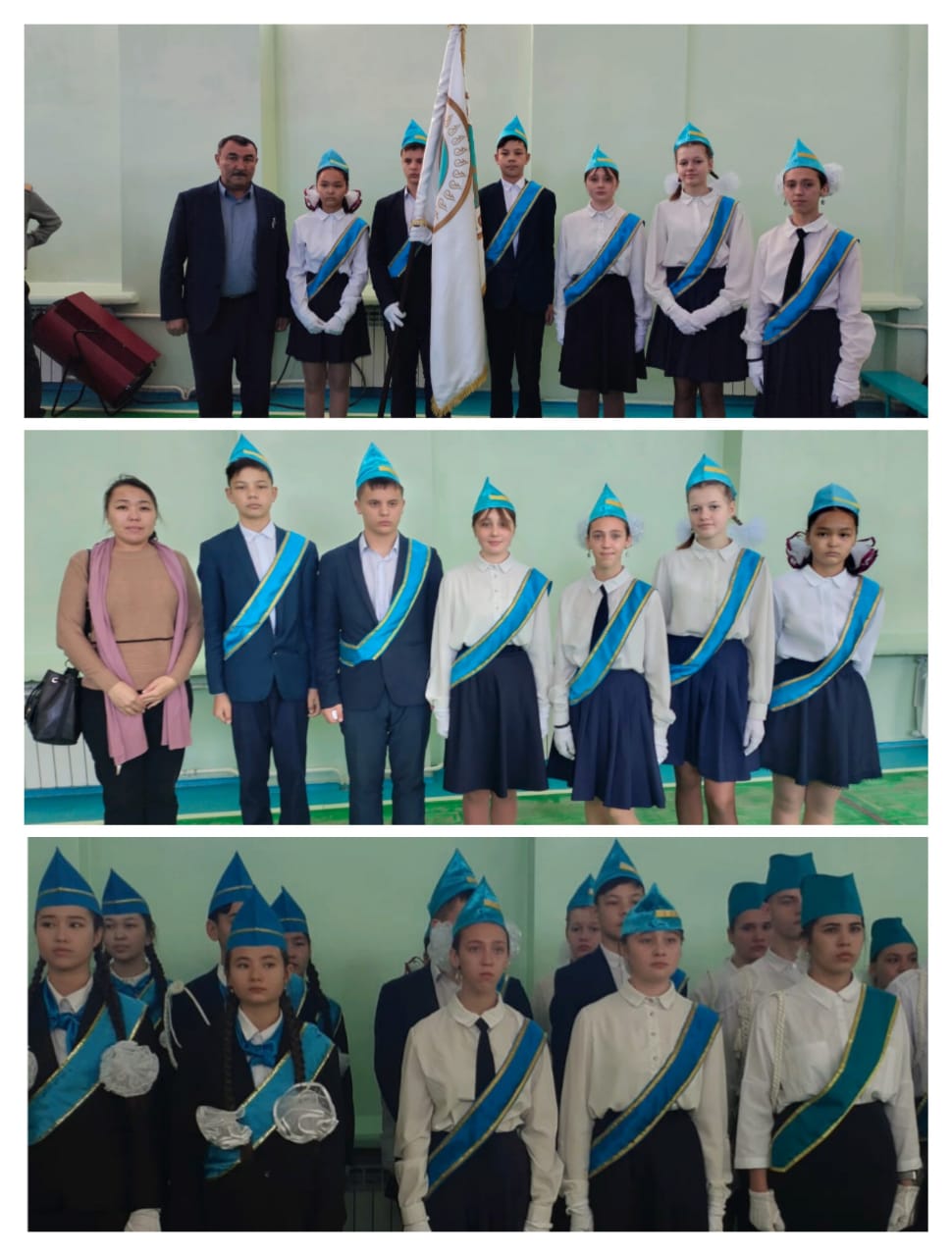 «Моя Родина - Казахстан»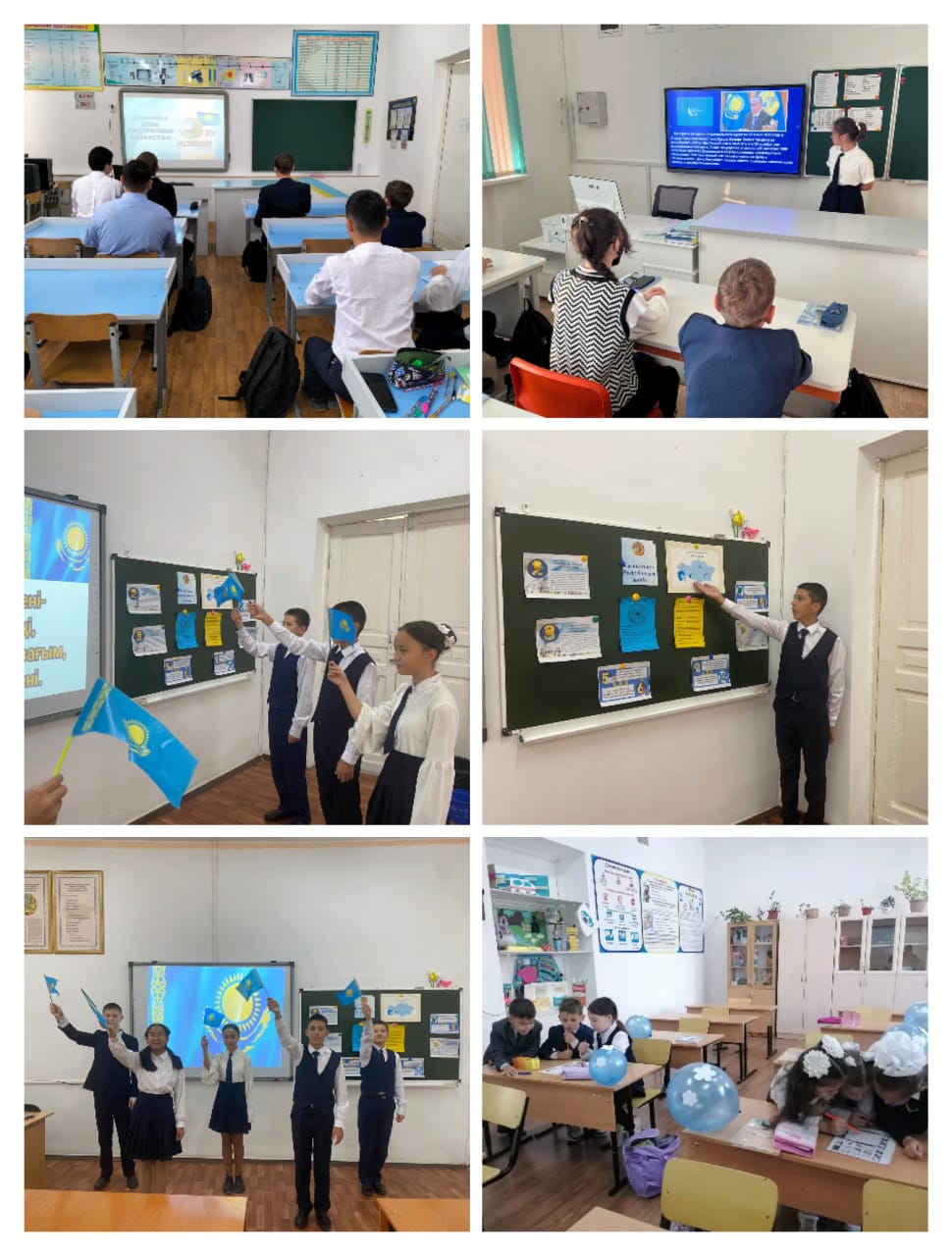   Фракция «Патриотизма» провели мероприятия, посвящённые Дню Республики Казахстан. Это особый день для граждан нашей страны. Ребята просмотрели фильмы, презентации о становлении Республики, о достижениях нашей Родины.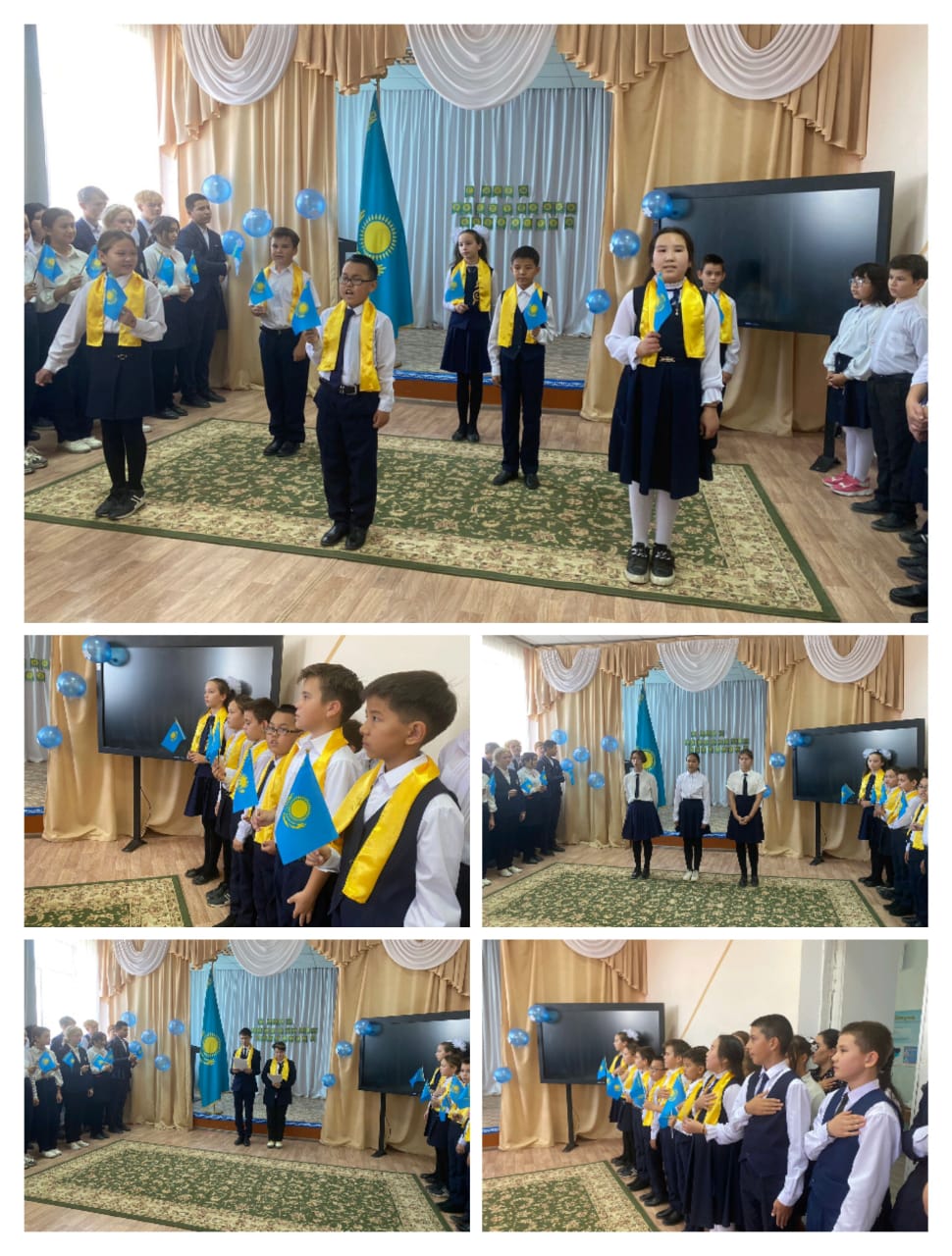 На линейке учащиеся 5 класса выступили с агитбригадой о Казахстане.  Учащимися были исполнены стихи о Родине.Выставка рисунков "Славлю тебя, моя Родина Казахстан"     В рамках мероприятий , посвященных Дню Республики Казахстан , учащиеся приняли активное участие в выставке рисунков "Славлю тебя, моя Родина Казахстан"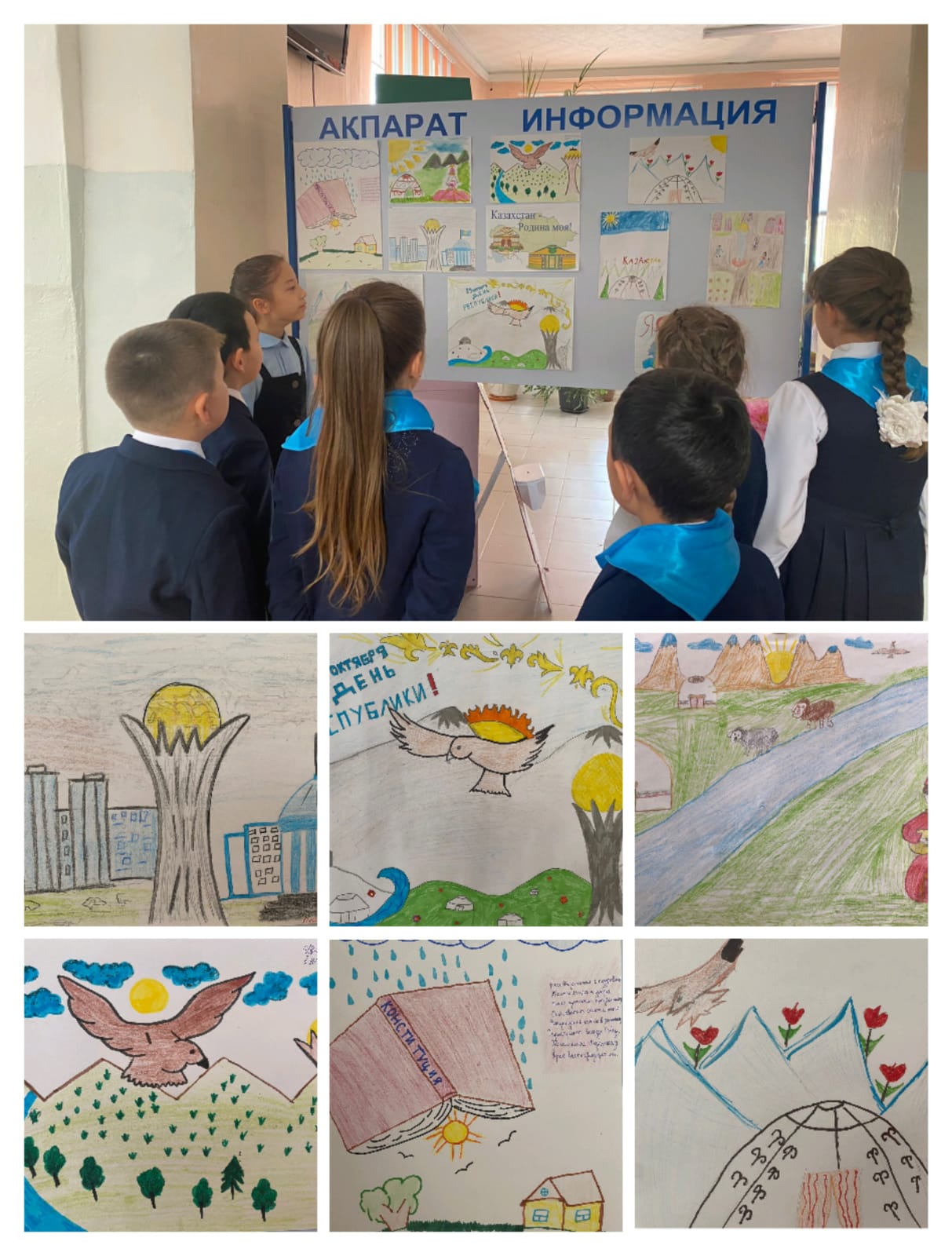 Интеллектуальная игра  «История моего края» Фракция «Патриотизма» организовали интеллектуальную  игру по истории Казахстана " История моего края" . Учащиеся активно приняли участие в игре ,  отвечали на вопросы, задавали вопросы друг другу и показали   хорошие знания по данной теме.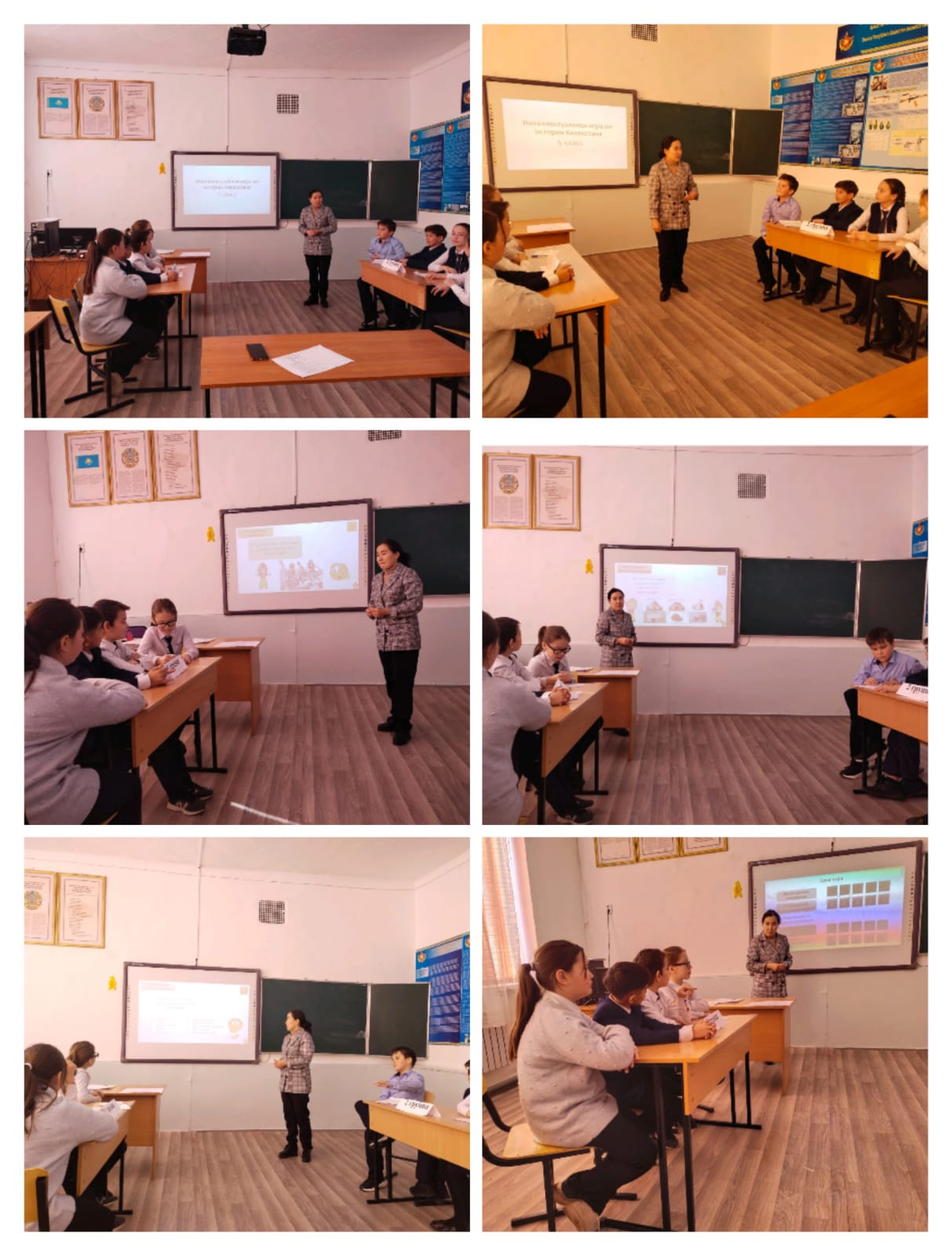 Выставка рисунков « Следы и записи истории».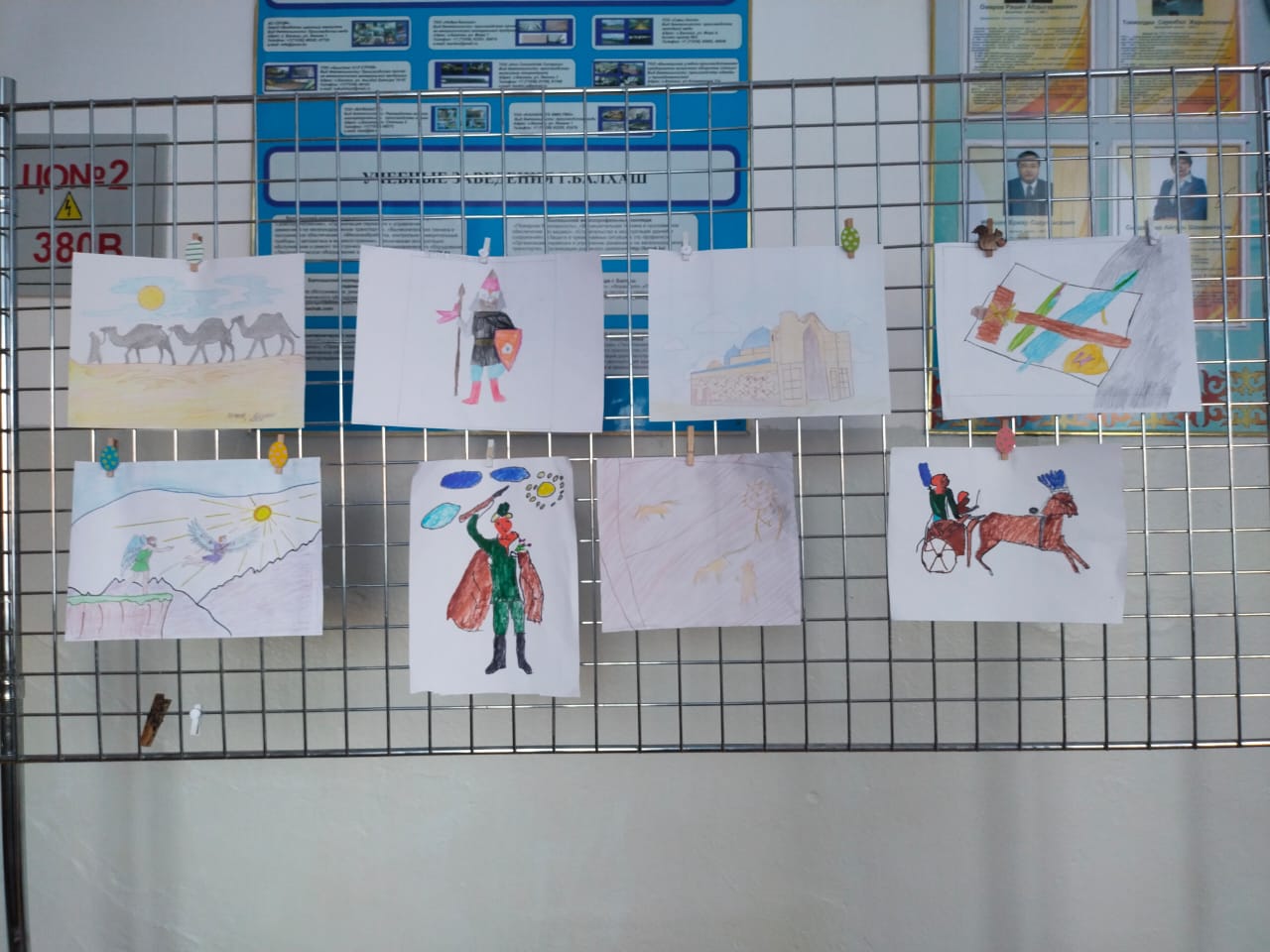  С самого начала человечество хотело сделать свое присутствие заметным и оставляло следы: отпечатки, записи, рисунки. История написана на бумаге, выгравирована на камне, она проявляется в искусстве и каждом выражении эпохи . Фракция «Информации»«Снежные фигуры»   Зима – волшебное, удивительное время года. С каким нетерпением ждут ее  ребята! Ведь из снега можно слепить разнообразные фигуры. В рамках мероприятий на зимних каникулах   классные руководители вышли с ребятами своего класса и  слепили снежные фигуры «Зайчик», «Мышонок», «Колобок» и другие.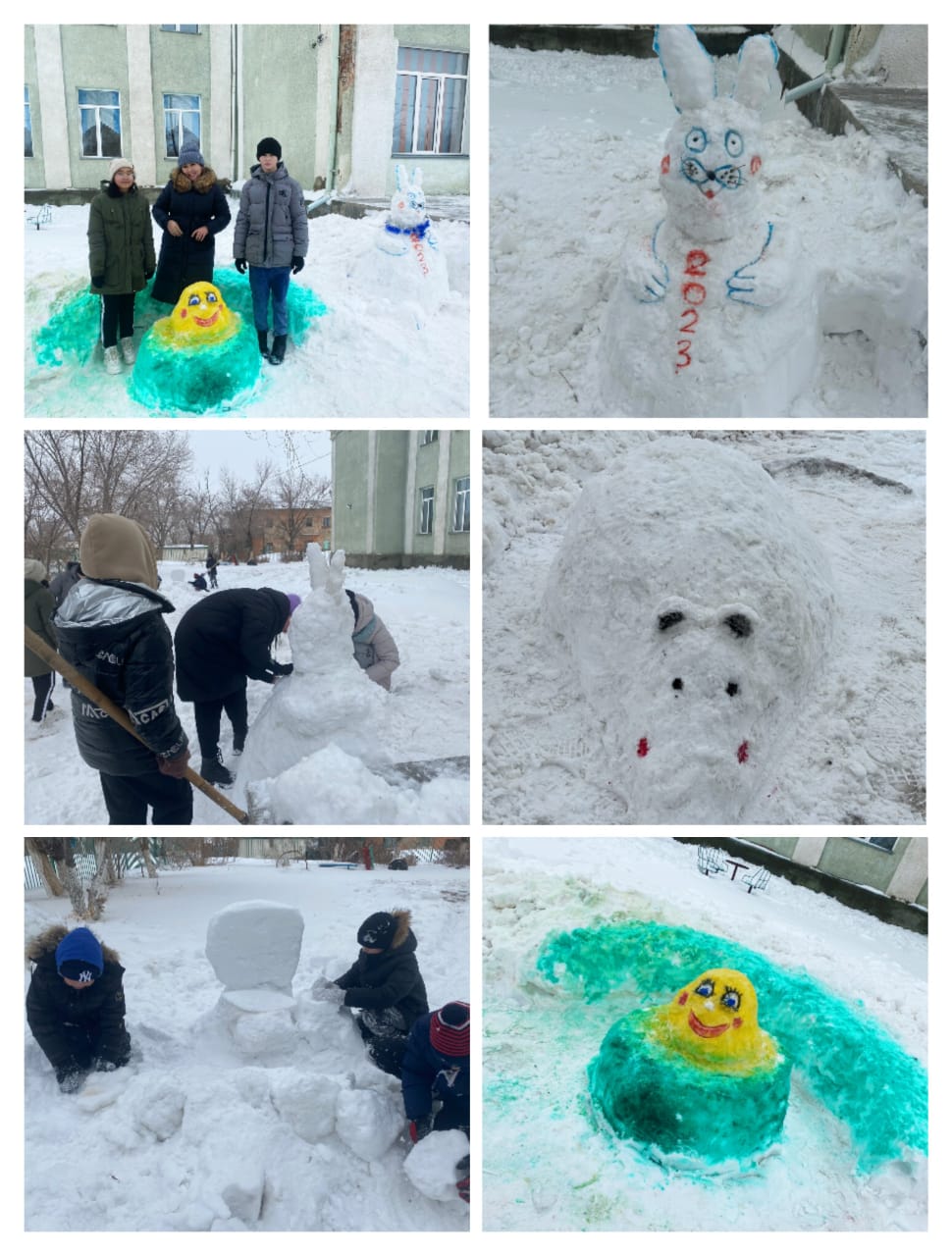 Прощание с Букварем27 декабря  для первоклассников был организован праздник «Прощание с Букварем», дети с радостью показали своим мамам и папам, чему научились за целый год.   Первоклассники пели песни, рассказывали стихи,  отгадывали загадки.  Дети рассказали о том, чему научил их «Букварь», кроме букв и цифр. «Букварь»  научил детей дружить и работать вместе, он открыл им новый мир, в который они сделали только первый маленький шаг.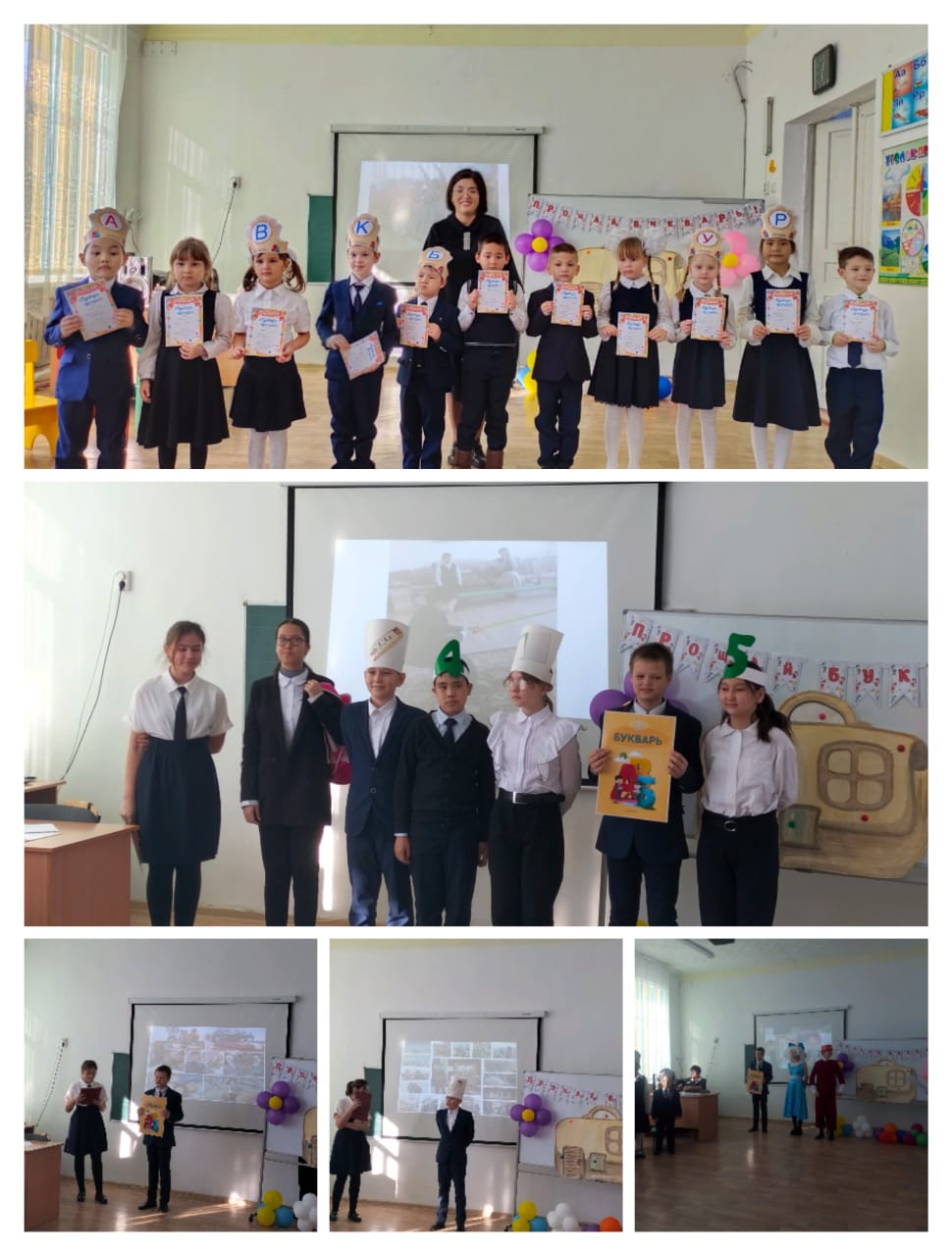 На праздник к ребятам пришли любимые герои книг Буратино и Мальвина, а  «Букварь» пришел со «старшей сестрой» - «Обучение грамоте».   Учащиеся 7 класса показали для ребят сценку «Теремок» на новый лад.  Классный руководитель Тогжанова З.С.  по окончании ребятам вручила  дипломы об окончании изучения учебника «Букварь» и пожелала им дальше тянуться к знаниям и покорять новые вершины.«Фестиваль книг»Учащиеся начального звена приняли участие в  выставке рисунков  «Мой любимый сказочный герой». Ребята в полной мере проявили свою творчество, фантазию и порадовали нас замечательными рисунками к своим любимым сказкам и рассказали об этих сказках всем ребятам.  А также ребята  отвечали на вопросы  о Красной  Книге, которые были  предложены в викторине  «Кубик-рубик».  Ведущие мероприятия призвали всех много читать, расширять свой кругозор и делиться книгами с другими учащимися.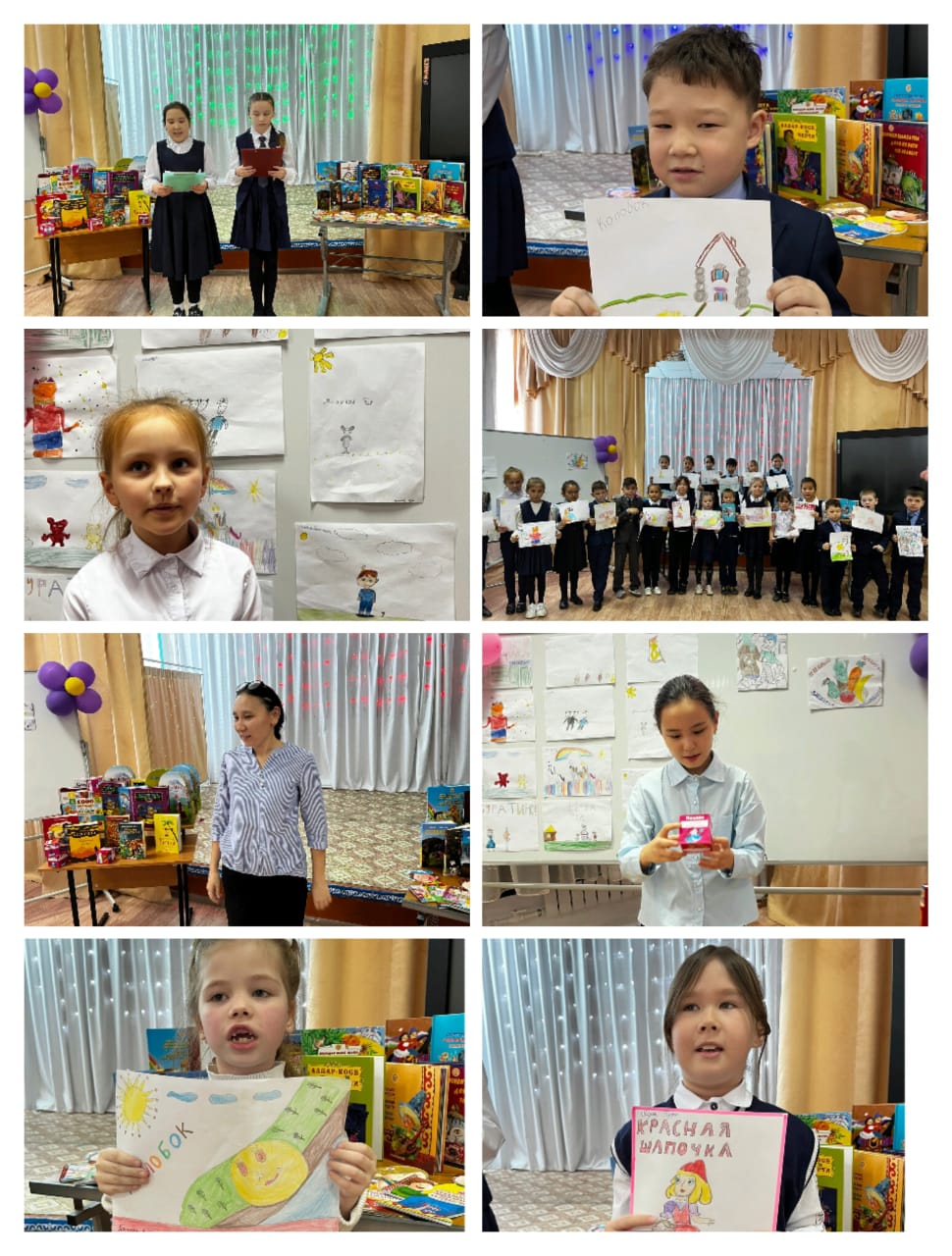 Конкурсная  программа «Радуга талантов»По традиции в нашей школе проведено мероприятие «Радуга талантов», где учащиеся  показали свои способности в разных направлениях: «Юный художник», «Лучший вокал», «Лучший школьный поэт», « Лучшая хореография», «Умелые ручки». Активное участие приняли учащиеся начальных классов.  Ребята с удовольствием показали свои способности  к рисованию,  пению, игре на гитаре, продемонстрировали поделки из пластилина, бумаги,  папье-маше и другие.  Все ребята были отмечены грамотами. 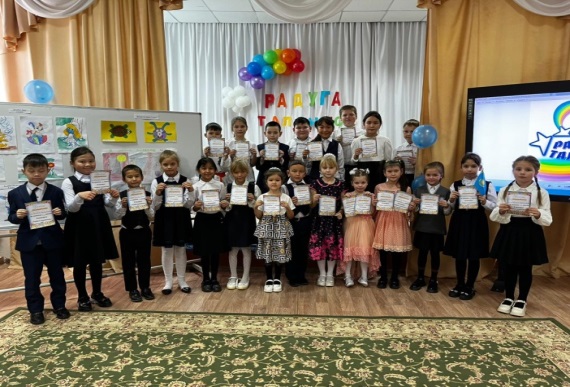 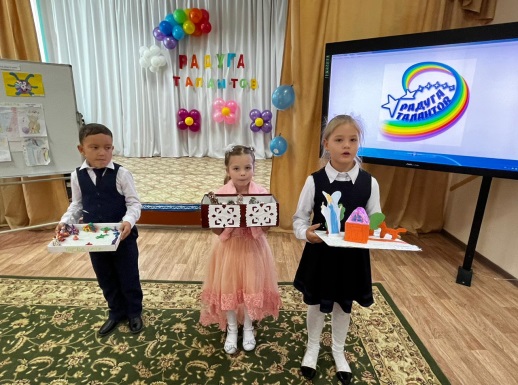 